БЛАНК №1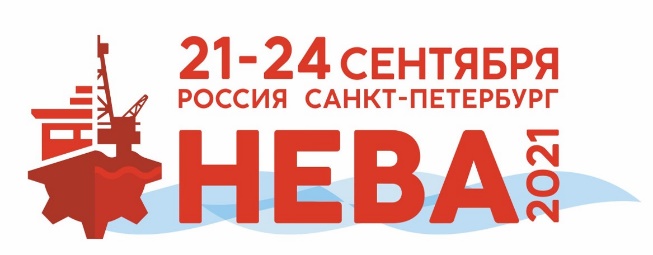 ПРИЛОЖЕНИЕ №2 К ДОГОВОРУ УЧАСТИЯ №________от «____» _______________202__г ДОГОВОР-ЗАЯВКА НА УЧАСТИЕ В ВЫСТАВКЕ «НЕВА 2021»На основании «Руководства экспонента в выставке «НЕВА 2021», являющихся неотъемлемой частью настоящего договора-заявки, ООО «НЕВА-Интернэшнл» и компания-экспонент выставки, названная ниже, заключили настоящий договор о нижеследующем:Компания-экспонент   _________________________ заказывает, а ООО «НЕВА-Интернэшнл» предоставляет: 4. Компания-экспонент заказывает, а ООО «НЕВА-Интернэшнл» предоставляет дополнительные рекламные услуги:  (отметить при необходимости)     5.  Компания-экспонент заказывает, а ООО «НЕВА-Интернэшнл» предоставляет переговорную комнату в павильоне G: (При заказе переговорной комнаты необходимо заполнить Приложение БЛАНК №4 к заявке)6. На основании п. 6.1 «Руководства экспонента в выставке «НЕВА 2021» компания-экспонент заявляет, что представляемые им продукция и услуги производятся (предоставляются):   (отметить знаком Х, заполнять обязательно)      7. Компания-экспонент заказывает, а ООО «НЕВА-Интернэшнл» предоставляет «Делегатские пакеты» согласно прайсу по двум вариантам:  8. Компания-экспонент заказывает, а ООО «НЕВА-Интернэшнл» предоставляет   конференц-зал 21, 22, 23, 24.09.2021г.  «НЕВА 2021»: 9. Настоящим договором-заявкой компания-экспонент признает «Руководство экспонента в выставке «НЕВА 2021». Договор- заявка является официальным финансовым обязательством по оплате заказанной площади и услуг и согласием на обработку содержащихся в нём персональных и иных данных.  БЛАНК №2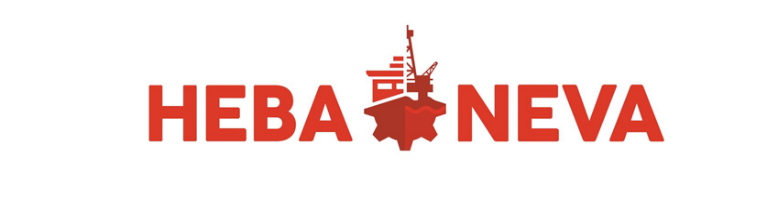 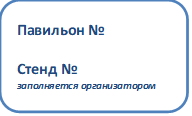 ПРИЛОЖЕНИЕ №2 К ДОГОВОРУ УЧАСТИЯ №________от «____» _______________202__г.ДОГОВОР-ЗАЯВКА НА ДОПОЛНИТЕЛЬНЫЙ РЕГИСТРАЦИОННЫЙ СБОР, РАЗМЕЩЕНИЕ СВЕДЕНИЙ В ОФИЦИАЛЬНОМ КАТАЛОГЕ, ПУТЕВОДИТЕЛЕ ВЫСТАВКИ «НЕВА 2021» И ЭЛЕКТРОННОМ СПИСКЕ ЭКСПОНЕНТОВ НА САЙТЕ ВЫСТАВКИ(Заполняется только на 2-го и последующих дополнительных экспонентов на едином стенде, не указанных в поданном БЛАНКЕ №1) На основании «Руководства экспонента в выставке «НЕВА 2021», являющихся неотъемлемой частью настоящего договора-заявки, ООО «НЕВА-Интернэшнл» и компания-экспонент выставки, названное ниже, заключили настоящий договор о нижеследующем:Компания-экспонент____________________________заказывает, а ООО «НЕВА-Интернэшнл» предоставляет:2.1 Публикацию сведений о предприятии-экспоненте в электронном списке экспонентов на сайте выставки: объем публикации – до 1 000 знаков на русском и английском языках (название, контактная информация, основные виды деятельности или описание услуг). Сведения предоставляются в Дирекцию выставки в электронном виде путём самостоятельного их занесения Компанией-Экспонентом выставки в соответствующие поля формы публикации в электронном списке экспонентов выставки в разделе «Личный кабинет экспонента» через сайт выставки с использованием уникального логина/пароля. Логин/пароль направляется Экспоненту выставки службой технической поддержки сайта выставки по электронной почте, указанной экспонентом в Предварительной ДОГОВОР-ЗАЯВКЕ на участие и бронирование площади на выставке «НЕВА 2021», Приложении, Бланке № 1 при подаче Бланка № 1 (или Приложения Бланка №2 в оговоренных случаях). В случае непредоставления текста публикации организаторы используют имеющуюся в их распоряжении информацию без согласования с экспонентом выставки. Организаторы не несут ответственности за пропуски, ошибки, место размещения и не размещение в электронном списке экспонентов на сайте выставки www.nevainter.com, рубрика «СПИСОК ЭКСПОНЕНТОВ». Аккаунт в личном кабинете и строка записи в электронном списке экспонентов открывается для экспонента выставки не позднее, чем в течение 7 дней после подачи заявки на участие в выставке и заведённая им на сайт с помощью уникального логина и пароля информация остается на сайте на постоянной основе до 31.12.2021 года.2.2 Включение информации об экспоненте в официальный каталог и печатный путеводитель по выставке «НЕВА 2021» в его графическую версию, размещаемую на информационных носителях на территории проведения выставки и в его PDF-версию и интерактивные планы павильонов с указанием размещения экспонентов и информации о них по п. 2.1., размещаемую на сайте выставки.(необходимое отметить знаком Х) Настоящим договором-заявкой компания-экспонент признает «Руководство экспонента в выставке «НЕВА 2021». Договор-заявка является официальным финансовым обязательством по оплате заказанных услуг и согласием на обработку содержащихся в нём и указанных/предоставленных экспонентом, в т.ч. по п. 2.1. и 2.2., персональных и иных данных. Стоимость услуги является составной частью регистрационного сбора за участие в выставке (п. 6.1.6 «Руководства экспонента в выставке «НЕВА 2021»)Реквизиты сторон:БЛАНК №3ПРИЛОЖЕНИЕ №2 К ДОГОВОРУ УЧАСТИЯ №________от «____» _______________202__г.ДОГОВОР-ЗАЯВКА НА заказ дополнительных рекламных услуг на выставке «НЕВА 2021»(Заполняется только при заказе дополнительных рекламных услуг на выставке)На основании «Руководства экспонента в выставке «НЕВА 2021», являющихся неотъемлемой частью настоящего договора-заявки, ООО «НЕВА-Интернэшнл» и компания-экспонент выставки, названное ниже, заключили настоящий договор о нижеследующем:Компания-экспонент__________________заказывает, а ООО «НЕВА-Интернэшнл» предоставляет дополнительные рекламные услуги:  (в пунктах перечисленных ниже необходимо указать виды услуг и их количество в шт. в соответствии с номенклатурой и стоимостью согласно прайсу). Размещение рекламы в официальном каталоге или путеводителе выставки Изготовление дизайн макета в каталог или путеводитель выставки  Трансляция звукового ролика на территории выставкиТрансляция видеоролика на территории выставки "Мониторы 55", "Scala" в пассаже (ж/к плазмы над стойками регистрации)Производство видеороликов и фильмов Размещение наружной рекламы на фасадных рамках Пассажа:9.  Размещение рекламы на П-образной Арка в Пассаже из конструктива Размещение рекламы на входной группе Пассажа (лайтбоксы на улице) Размещение рекламы на внутренних фасадных рамках Пассажа над проходом Размещение рекламы на внутренних входных группах Пассажа  Размещение рекламы на входной группе №2 (КВЦ, Петербургское шоссе)Размещение рекламы на входной группе №2 (КВЦ, Петербургское шоссе)Размещение рекламы на наклейкахOnline поддержка DIGITAL PAC (пакет приобретают Экспоненты принимающие участие со стендов от 25 м²) 11. Настоящим договором-заявкой компания-экспонент признает «Руководство экспонента в выставке «НЕВА 2021». Договор- заявка является официальным финансовым обязательством по оплате заказанной площади и услуг и Согласием на обработку содержащихся в нём персональных и иных данных.                                                            Реквизиты сторон:БЛАНК №4ПРИЛОЖЕНИЕ №2 К ДОГОВОРУ УЧАСТИЯ №________от «____» _______________202__г.ДОГОВОР-ЗАЯВКА НА заказ переговорной комнаты в павильоне G на выставке «НЕВА 2021»(Заполняется только при заказе переговорной комнаты на выставке)На основании «Руководства экспонента в выставке «НЕВА 2021», являющихся неотъемлемой частью настоящего договора-заявки, ООО «НЕВА-Интернэшнл» и компания-экспонент выставки, названное ниже, заключили настоящий договор о нижеследующем: Компания-экспонентзаказывает, а ООО «НЕВА-Интернэшнл» предоставляет аренду переговорных комнат в павильоне G во время проведения выставки:  4. Настоящим договором-заявкой компания-экспонент признает «Руководство экспонента в выставке «НЕВА 2021». Договор-заявка является официальным финансовым обязательством по оплате заказанной площади и услуг и согласием на обработку содержащихся в нём персональных и иных данных.                                                                  Реквизиты сторон:БЛАНК №5ПРИЛОЖЕНИЕ №2 К ДОГОВОРУ УЧАСТИЯ №________от «____» _______________202__г.ДОГОВОР-ЗАЯВКА НА заказ делегатских пакетов на выставке «НЕВА 2021»(Заполняется только при заказе делегатских пакетов на выставке) На основании «Руководства экспонента в выставке «НЕВА 2021», являющихся неотъемлемой частью настоящего договора-заявки, ООО «НЕВА-Интернэшнл» и компания-экспонент выставки, названное ниже, заключили настоящий договор о нижеследующем: Компания-экспонент Компания-экспонент заказывает, а ООО «НЕВА-Интернэшнл» предоставляет «Делегатские пакеты» согласно прайсу по     трём вариантам: (Необходимо указать количество каждого из элементов в шт. в соответствии с номенклатурой и стоимостью согласно прайсу услуг.) *(Покупка пакета «СПИКЕР» возможна только после согласования с Организатором тематики и формата выступлений, заполнения паспорта Спикера. Для получения статуса Спикера необходимо отправить запрос на участие, основные тезисы презентации по адресу: info@nevainter.com)5. Настоящим договором-заявкой компания-экспонент признает «Руководство экспонента в выставке «НЕВА 2021». Договор- заявка является официальным финансовым обязательством по оплате заказанной площади и услуг и Согласием на обработку содержащихся в нём персональных и иных данных                                                                  Реквизиты сторон:БЛАНК №6ПРИЛОЖЕНИЕ №2 К ДОГОВОРУ УЧАСТИЯ №________от «____» _______________202__г.ДОГОВОР-ЗАЯВКА НА АРЕНДУ КОНФЕРЕНЦ-ЗАЛА И ОБОРУДОВАНИЯ на выставке «НЕВА 2021»(Заполняется только при заказе конференц-зала и оборудования на выставке)На основании «Руководства экспонента в выставке «НЕВА 2021», являющихся неотъемлемой частью настоящего договора-заявки, ООО «НЕВА-Интернэшнл» и компания-экспонент выставки, названное ниже, заключили настоящий договор о нижеследующем:2. Компания-экспонент    3. Компания-экспонент заказывает, а ООО «НЕВА-Интернэшнл» предоставляет Конференц-зал, в КВЦ «Экспофорум» на выставке «НЕВА 2021» (необходимое отметьте знаком Х) При участии в деловой программе необходимо в обязательном порядке заполнить паспорт мероприятия. Информация, представленная в паспорте, будет размещаться в официальных информационных ресурсах конференции. Решение по выступлению заявленного эксперта согласовывается с организатором выставки (ООО «НЕВА-Интернэшнл»). Контактный адрес для вопросов и отправки паспорта: info@nevainter.com Настоящим договором-заявкой компания-экспонент признает «Руководство экспонента в выставке «НЕВА 2021». Договор-заявка является официальным финансовым обязательством по оплате заказанных залов, оборудования и услуг.Реквизиты сторон:.БЛАНК № ТС 1 (стр.1)ПРИЛОЖЕНИЕ №2 К ДОГОВОРУ УЧАСТИЯ №________от «____» _______________202__гСОГЛАСОВАНИЕ ПРОВОЗА И РАЗМЕЩЕНИЯ ТЯЖЕЛОГО, ГАБАРИТНОГО И ДЕМОНМТРАЦИОННОГО ОБОРУБОВАНИЯ на выставке «НЕВА 2021»(Заполняется на бланке Компании – Экспонента выставки при необходимости)Просим Вас, на период проведения выставки, разрешить ввоз и вывоз оборудования компании.Перечень оборудования, материалов и работ, дополнительного оборудования.Дата доставки в павильон: ____________.    Примерное время доставки: _______Контактное лицо во время монтажа: ___________________________________Мобильный телефон: _______________________________________________БЛАНК № ТС 1 (стр. 2)ПРИЛОЖЕНИЕ №2 К ДОГОВОРУ УЧАСТИЯ №________от «____» _______________202__гДОПОЛНИТЕЛЬНАЯ ИНФОРМАЦИЯ ПО БОЛЬШОМУ ОБОРУДОВАНИЮСОГЛАСОВАНИЕ ПРОВОЗА И РАЗМЕЩЕНИЯ ТЯЖЕЛОГО, ГАБАРИТНОГО И ДЕМОНМТРАЦИОННОГО ОБОРУБОВАНИЯ на выставке «НЕВА 2021»(Заполняется на бланке Компании – Экспонента выставки при необходимости)Экспонент: ______________________ Подпись  	М.П. Дата: ___________________________________БЛАНК № ТС 2 (стр.1)ПРИЛОЖЕНИЕ №2 К ДОГОВОРУ УЧАСТИЯ №________от «____» _______________202__гСОГЛАСОВАНИЕ ТОЧЕК ПОДВЕСА И ЛЕБЁДОК на выставке «НЕВА 2021» (Заполняется на бланке Компании – Экспонента выставки при необходимости)БЛАНК № ТС 3 (стр.1) ПРИЛОЖЕНИЕ №2 К ДОГОВОРУ УЧАСТИЯ №________от «____» _______________202__гСОГЛАСОВАНИЕ ТОЧКИ ВЫВОДА ИНТЕРНЕТ-ЛИНИИ НА СТЕНДЕ И ПРОВЕДЕНИЕ ТЕХНИЧЕСКИХ РАБОТ ПО ЕГО ПОДКЛЮЧЕНИЮ НА ВЫСТАВКЕ «НЕВА 2021»(Заполняется на бланке Компании – Экспонента выставки при необходимости)БЛАНК № ТС 4 (стр.1) ПРИЛОЖЕНИЕ №2 К ДОГОВОРУ УЧАСТИЯ №________от «____» _______________202__гСОГЛАСОВАНИЕ ДЕМОНСТРАЦИОННОГО СВАРОЧНОГО ОБОРУДОВАНИЯ НА СТЕНДЕ И ПРОВЕДЕНИЕ ТЕХНИЧЕСКИХ РАБОТ ПО ЕГО ОБСЛУЖИВАНИЮ НА ВЫСТАВКЕ «НЕВА 2021»(Заполняется на бланке Компании – Экспонента выставки при необходимости)ЗАЯВКА НА СОГЛАСОВАНИЕ СВАРОЧНОГО ОБОРУДОВАНИЯ И ГАЗОВПросим Вас, на период проведения Выставки «НЕВА 2021», с 21 по 24 сентября 2021 года, разрешить ввоз и вывоз оборудования компании _______________/Название компании/___ на территорию МКВЦ «ЭКСПОФОРУМ», пав. № ___, стенд №____.  Застройщиком стенда является компания ____/Название компании/___. Оборудование является собственностью ___________/Название компании/__________________. Список оборудования и материалов (Таблица 1), а также график проведения демонстрационных работ (Таблица 2) -  прилагается.Таблица 1Таблица 2Должность руководителя ___________________________(указать)Подпись__________________    / ФИО подписанта/БЛАНК № ТС 4 (стр. 2)ПРИЛОЖЕНИЕ №2 К ДОГОВОРУ УЧАСТИЯ №________от «____» _______________202__гДОПОЛНИТЕЛЬНАЯ ИНФОРМАЦИЯ ПО БОЛЬШОМУ ОБОРУДОВАНИЮСОГЛАСОВАНИЕ ТЯЖЕЛОГО, ГАБАРИТНОГО И ДЕМОНМТРАЦИОННОГО ОБОРУБОВАНИЯ на выставке «НЕВА 2021»(Заполняется на бланке Компании – Экспонента выставки при необходимости)Экспонент: ______________________ Подпись  М.П.Дата: ___________________________________.ПРИЛОЖЕНИЕ № 3 К ДОГОВОРУ УЧАСТИЯ №________от «____» _______________202__гСПЕЦИФИКАЦИЯ ПО ЗАКАЗУ ТЕХНИЧЕСКИХ УСЛУГ НА выставке «НЕВА 2021» зАКАЗ №_____(Необходимо внести расчёт)Исполнитель:                                                                      Заказчик:Генеральный директор                                                       Генеральный директор___________________   /Ульянов А.Л./                             __________________ / /м.п.                                                                                       м.п.Являлась экспонентом выставки «НЕВА 2019» (необходимое отметить знаком Х)Не являлась экспонентом выставки «НЕВА 2019» (необходимое отметить знаком Х)Не являлась экспонентом выставки «НЕВА 2019» (необходимое отметить знаком Х)Страна:Страна:Страна:Город/населённый пункт:Город/населённый пункт:Город/населённый пункт:Область:Область:Область:Название бренда компании-экспонента на русском языке: (будет отображаться на сайте, в дипломе экспонента, каталоге выставки, бейдже экспонента)Название бренда компании-экспонента на русском языке: (будет отображаться на сайте, в дипломе экспонента, каталоге выставки, бейдже экспонента)Название бренда компании-экспонента на русском языке: (будет отображаться на сайте, в дипломе экспонента, каталоге выставки, бейдже экспонента)Название бренда компании-экспонента на английском языке: (будет отображаться на сайте, в дипломе экспонента, каталоге выставки, бейдже экспонента)Название бренда компании-экспонента на английском языке: (будет отображаться на сайте, в дипломе экспонента, каталоге выставки, бейдже экспонента)Название бренда компании-экспонента на английском языке: (будет отображаться на сайте, в дипломе экспонента, каталоге выставки, бейдже экспонента)Юридическое название компании плательщика:Юридическое название компании плательщика:Юридическое название компании плательщика:Адрес юр.: Адрес юр.: Адрес юр.: Адрес фактический/почтовый: Адрес фактический/почтовый: Адрес фактический/почтовый: Телефон: Телефон: Телефон: (   )(   )Сайт: Сайт: Сайт: E-mail:E-mail:E-mail:Р/с: Р/с: Р/с: К/с:К/с:К/с:ОГРН: ОГРН: ОГРН: ИНН: ИНН: ИНН: КПП:КПП:КПП:БИК:БИК:БИК:Руководитель (Ф.И.О.): Должность (директор, ген. директор):Телефон/моб. тел.:Руководитель (Ф.И.О.): Должность (директор, ген. директор):Телефон/моб. тел.:Руководитель (Ф.И.О.): Должность (директор, ген. директор):Телефон/моб. тел.:Руководитель (Ф.И.О.): Должность (директор, ген. директор):Телефон/моб. тел.:Руководитель (Ф.И.О.): Должность (директор, ген. директор):Телефон/моб. тел.:Руководитель (Ф.И.О.): Должность (директор, ген. директор):Телефон/моб. тел.:Руководитель (Ф.И.О.): Должность (директор, ген. директор):Телефон/моб. тел.:Руководитель (Ф.И.О.): Должность (директор, ген. директор):Телефон/моб. тел.:Руководитель (Ф.И.О.): Должность (директор, ген. директор):Телефон/моб. тел.:(   )(   )Ответственный за выставку (Ф.И.О.):Должность (директор, ген. директор):Телефон/моб. тел.:E-mail:Ответственный за выставку (Ф.И.О.):Должность (директор, ген. директор):Телефон/моб. тел.:E-mail:Ответственный за выставку (Ф.И.О.):Должность (директор, ген. директор):Телефон/моб. тел.:E-mail:Ответственный за выставку (Ф.И.О.):Должность (директор, ген. директор):Телефон/моб. тел.:E-mail:Ответственный за выставку (Ф.И.О.):Должность (директор, ген. директор):Телефон/моб. тел.:E-mail:Ответственный за выставку (Ф.И.О.):Должность (директор, ген. директор):Телефон/моб. тел.:E-mail:Ответственный за выставку (Ф.И.О.):Должность (директор, ген. директор):Телефон/моб. тел.:E-mail:Ответственный за выставку (Ф.И.О.):Должность (директор, ген. директор):Телефон/моб. тел.:E-mail:Ответственный за выставку (Ф.И.О.):Должность (директор, ген. директор):Телефон/моб. тел.:E-mail:(   )(   )Ответственный за выставку (Ф.И.О.):Должность (директор, ген. директор):Телефон/моб. тел.:E-mail:Ответственный за выставку (Ф.И.О.):Должность (директор, ген. директор):Телефон/моб. тел.:E-mail:Ответственный за выставку (Ф.И.О.):Должность (директор, ген. директор):Телефон/моб. тел.:E-mail:Вид деятельности компании-экспонента: (необходимое отметить знаком Х)Вид деятельности компании-экспонента: (необходимое отметить знаком Х)Вид деятельности компании-экспонента: (необходимое отметить знаком Х)Вид деятельности компании-экспонента: (необходимое отметить знаком Х)Вид деятельности компании-экспонента: (необходимое отметить знаком Х)    IT технологии, Цифровизация, Связь наземная, GPS- трекеры15. Сертификация и экспертиза15. Сертификация и экспертизаАнтикоррозия16. СМИ16. СМИАссоциация, ТПП, СОЮЗ, НКО, Агентства, Фонд и Корпорации развития17. Снабжение для судостроения17. Снабжение для судостроенияБезопасность18. Судовая электрика и автоматика, электроника18. Судовая электрика и автоматика, электроникаГеофизика, океанография19. Судовое оборудование19. Судовое оборудованиеГосструктуры20. Судовое обслуживание (услуги, стивидоры)20. Судовое обслуживание (услуги, стивидоры)Дилеры и Дистрибьютеры21. Судовое приборостроение21. Судовое приборостроениеЛогистика22.Судостроительные и судоремонтные предприятия22.Судостроительные и судоремонтные предприятияМатериалы для   судостроения23. Судоходные предприятия23. Судоходные предприятияМорские и Речные порты25.  Только судоремонт25.  Только судоремонтНавигационное оборудование, радиолокация и связь24. Учебные заведения и государственные НИИ24. Учебные заведения и государственные НИИ12.   Подрядные предприятия25. Финансовые, консалтинговые и юридические компании25. Финансовые, консалтинговые и юридические компании13.  Проектирование (разработка технической документации, НИИ, КБ)26. Форумы, Выставки, Конференции26. Форумы, Выставки, Конференции14.  Сварка27. Экология27. ЭкологияОбязательный «Регистрационный взнос» ____шт. (Указать количество компаний, присутствующих на стенде). При заказе дополнительного регистрационного взноса необходимо заполнить Приложение Бланк к заявке № 2 на каждую дополнительную компанию.Название компании дополнительного регистрационного взноса (указать при наличии)Бренд___________________________________________Плательщик______________________________________Обязательный «Регистрационный взнос» ____шт. (Указать количество компаний, присутствующих на стенде). При заказе дополнительного регистрационного взноса необходимо заполнить Приложение Бланк к заявке № 2 на каждую дополнительную компанию.Название компании дополнительного регистрационного взноса (указать при наличии)Бренд___________________________________________Плательщик______________________________________Обязательный «Регистрационный взнос» ____шт. (Указать количество компаний, присутствующих на стенде). При заказе дополнительного регистрационного взноса необходимо заполнить Приложение Бланк к заявке № 2 на каждую дополнительную компанию.Название компании дополнительного регистрационного взноса (указать при наличии)Бренд___________________________________________Плательщик______________________________________Обязательный «Регистрационный взнос» ____шт. (Указать количество компаний, присутствующих на стенде). При заказе дополнительного регистрационного взноса необходимо заполнить Приложение Бланк к заявке № 2 на каждую дополнительную компанию.Название компании дополнительного регистрационного взноса (указать при наличии)Бренд___________________________________________Плательщик______________________________________Обязательный «Регистрационный взнос» ____шт. (Указать количество компаний, присутствующих на стенде). При заказе дополнительного регистрационного взноса необходимо заполнить Приложение Бланк к заявке № 2 на каждую дополнительную компанию.Название компании дополнительного регистрационного взноса (указать при наличии)Бренд___________________________________________Плательщик______________________________________Обязательный «Регистрационный взнос PLUS» ____шт. (Указать количество компаний присутствующих на стенде). При заказе дополнительного регистрационного взноса необходимо заполнить Приложение БЛАНК №2 к заявке на каждую дополнительную компанию. Название компании дополнительного регистрационного взноса (указать при наличии)Бренд____________________________________________Плательщик_______________________________________Обязательный «Регистрационный взнос PLUS» ____шт. (Указать количество компаний присутствующих на стенде). При заказе дополнительного регистрационного взноса необходимо заполнить Приложение БЛАНК №2 к заявке на каждую дополнительную компанию. Название компании дополнительного регистрационного взноса (указать при наличии)Бренд____________________________________________Плательщик_______________________________________Обязательный «Регистрационный взнос PLUS» ____шт. (Указать количество компаний присутствующих на стенде). При заказе дополнительного регистрационного взноса необходимо заполнить Приложение БЛАНК №2 к заявке на каждую дополнительную компанию. Название компании дополнительного регистрационного взноса (указать при наличии)Бренд____________________________________________Плательщик_______________________________________Обязательный «Регистрационный взнос PLUS» ____шт. (Указать количество компаний присутствующих на стенде). При заказе дополнительного регистрационного взноса необходимо заполнить Приложение БЛАНК №2 к заявке на каждую дополнительную компанию. Название компании дополнительного регистрационного взноса (указать при наличии)Бренд____________________________________________Плательщик_______________________________________Обязательный «Регистрационный взнос PLUS» ____шт. (Указать количество компаний присутствующих на стенде). При заказе дополнительного регистрационного взноса необходимо заполнить Приложение БЛАНК №2 к заявке на каждую дополнительную компанию. Название компании дополнительного регистрационного взноса (указать при наличии)Бренд____________________________________________Плательщик__________________________________________________м2 НЕОБОРУДОВАННОЙ ЗАКРЫТОЙ выставочной площади (без строительства стенда в павильоне) размером _______ на _______ м. (необходимую площадь отметить знаком Х ниже)___________м2 НЕОБОРУДОВАННОЙ ЗАКРЫТОЙ выставочной площади (без строительства стенда в павильоне) размером _______ на _______ м. (необходимую площадь отметить знаком Х ниже)___________м2 НЕОБОРУДОВАННОЙ ЗАКРЫТОЙ выставочной площади (без строительства стенда в павильоне) размером _______ на _______ м. (необходимую площадь отметить знаком Х ниже)___________м2 НЕОБОРУДОВАННОЙ ЗАКРЫТОЙ выставочной площади (без строительства стенда в павильоне) размером _______ на _______ м. (необходимую площадь отметить знаком Х ниже)___________м2 НЕОБОРУДОВАННОЙ ЗАКРЫТОЙ выставочной площади (без строительства стенда в павильоне) размером _______ на _______ м. (необходимую площадь отметить знаком Х ниже)Линейная (открытая с одной стороны) Угловая (открытая с двух сторон)Торцевая (открытая с трех сторон)Островная (открытая с четырех сторон)Площадь в павильоне: (необходимое отметить знаком Х ниже)Площадь в павильоне: (необходимое отметить знаком Х ниже)Площадь в павильоне: (необходимое отметить знаком Х ниже)Площадь в павильоне: (необходимое отметить знаком Х ниже)Площадь в павильоне: (необходимое отметить знаком Х ниже)FGHПассажПлощадь расположена на: (отметить при необходимости знаком Х ниже):Площадь расположена на: (отметить при необходимости знаком Х ниже):Площадь расположена на: (отметить при необходимости знаком Х ниже):Площадь расположена на: (отметить при необходимости знаком Х ниже):Площадь расположена на: (отметить при необходимости знаком Х ниже):Центральной линии Центральной линии Центральной линии _______м2 ВТОРОГО ЭТАЖА двухэтажного стенда размером _______ на _______ м. (заполнить при необходимости) _______м2 ВТОРОГО ЭТАЖА двухэтажного стенда размером _______ на _______ м. (заполнить при необходимости) _______м2 ВТОРОГО ЭТАЖА двухэтажного стенда размером _______ на _______ м. (заполнить при необходимости) _______м2 ВТОРОГО ЭТАЖА двухэтажного стенда размером _______ на _______ м. (заполнить при необходимости) _______м2 ВТОРОГО ЭТАЖА двухэтажного стенда размером _______ на _______ м. (заполнить при необходимости) _______м2 ОТКРЫТОЙ выставочной площади на улице размером _______ на _______ м. (заполнить при необходимости)_______м2 ОТКРЫТОЙ выставочной площади на улице размером _______ на _______ м. (заполнить при необходимости)_______м2 ОТКРЫТОЙ выставочной площади на улице размером _______ на _______ м. (заполнить при необходимости)_______м2 ОТКРЫТОЙ выставочной площади на улице размером _______ на _______ м. (заполнить при необходимости)_______м2 ОТКРЫТОЙ выставочной площади на улице размером _______ на _______ м. (заполнить при необходимости)Указать количество именных бейджей «EXHIBITOR» на компанию из расчёта заказанной площади в м. кв. (2 бейджа = 6 м. кв.)кол-во: _______ шт.Указать количество именных бейджей «EXHIBITOR» на компанию из расчёта заказанной площади в м. кв. (2 бейджа = 6 м. кв.)кол-во: _______ шт.Указать количество именных бейджей «EXHIBITOR» на компанию из расчёта заказанной площади в м. кв. (2 бейджа = 6 м. кв.)кол-во: _______ шт.Указать количество именных бейджей «EXHIBITOR» на компанию из расчёта заказанной площади в м. кв. (2 бейджа = 6 м. кв.)кол-во: _______ шт.Указать количество именных бейджей «EXHIBITOR» на компанию из расчёта заказанной площади в м. кв. (2 бейджа = 6 м. кв.)кол-во: _______ шт.Дополнительная аккредитация сотрудника для работы на стенде - именной бейдж «EXHIBITOR» (отметить при необходимости)Указать кол-во: _______ шт.Дополнительная аккредитация сотрудника для работы на стенде - именной бейдж «EXHIBITOR» (отметить при необходимости)Указать кол-во: _______ шт.Дополнительная аккредитация сотрудника для работы на стенде - именной бейдж «EXHIBITOR» (отметить при необходимости)Указать кол-во: _______ шт.Дополнительная аккредитация сотрудника для работы на стенде - именной бейдж «EXHIBITOR» (отметить при необходимости)Указать кол-во: _______ шт.Указать тип застройки стенда (необходимое отметить знаком Х)Указать тип застройки стенда (необходимое отметить знаком Х)Указать тип застройки стенда (необходимое отметить знаком Х)Указать тип застройки стенда (необходимое отметить знаком Х)Указать тип застройки стенда (необходимое отметить знаком Х)Стандартная застройкаИндивидуальная застройкаВозможность ЗАОЧНОГО УЧАСТИЯ по двум вариантам, согласно прайсу без работы представителя компании на выставке (отметить при необходимости знаком Х)Возможность ЗАОЧНОГО УЧАСТИЯ по двум вариантам, согласно прайсу без работы представителя компании на выставке (отметить при необходимости знаком Х)Возможность ЗАОЧНОГО УЧАСТИЯ по двум вариантам, согласно прайсу без работы представителя компании на выставке (отметить при необходимости знаком Х)Возможность ЗАОЧНОГО УЧАСТИЯ по двум вариантам, согласно прайсу без работы представителя компании на выставке (отметить при необходимости знаком Х)Возможность ЗАОЧНОГО УЧАСТИЯ по двум вариантам, согласно прайсу без работы представителя компании на выставке (отметить при необходимости знаком Х)ВАРИАНТ №1 «Расширенный пакет»ВАРИАНТ №2 «Минимальный пакет»ЗАКАЗ ТЕХНИЧЕСКИХ УСЛУГ НА СТЕНД ОСУЩЕСТВЛЯЕТСЯ В ОНЛАЙН КОНФИГУРАТОРЕ ПОСЛЕ ОФОРМЛЕНИЯ ДОГОВОР-ЗАЯВКИ БЛАНК №1 ПО ССЫЛКЕ: http://exhibitionservicemanual.com/events/NEVA-2021/ЗАЙТИ В ЛИЧНЫЙ КАБИНЕТ МОЖНО БУДЕТ С ИСПОЛЬЗОВАНИЕМ УНИКАЛЬНОГО ЛОГИНА/ПАРОЛЯ, КОТОРЫЙ НАПРАВЛЯЕТСЯ ЭКСПОНЕНТУ ВЫСТАВКИ СЛУЖБОЙ ТЕХНИЧЕСКОЙ ПОДДЕРЖКИ САЙТА ВЫСТАВКИ ПО ЭЛ. ПОЧТЕ УКАЗАНОЙ В БЛАНКЕ №1 ЭКСПОНЕНТОМ.Необходимо указать виды в соответствии с номенклатурой и стоимостью согласно прайсу дополнительных рекламных услуг. (При заказе дополнительных рекламных услуг необходимо заполнить Приложение БЛАНК № 3 к заявке) 4.14.24.34.44.5Переговорную комнату номер   ______   в павильоне G, в КВЦ «Экспофорум» на выставке «НЕВА 2021» (отметить при необходимости знаком Х);Переговорную комнату номер   ______   в павильоне G, в КВЦ «Экспофорум» на выставке «НЕВА 2021» (отметить при необходимости знаком Х);Переговорную комнату номер   ______   в павильоне G, в КВЦ «Экспофорум» на выставке «НЕВА 2021» (отметить при необходимости знаком Х);5.1 Пакет «ПРЕМИУМ»5.2 Пакет «КОМФОРТ»5.3 Пакет «СТАНДАРТ»Время аренды (включая подготовку зала): с _____ до _____ часов;Дата: «____» сентября 2021 года;Организаторы:   без участия иностранного резидента, не импортированы на территорию РФ\ЕАЭС_______________% (укажите % площади от общей площади стенда)  с участием иностранного резидента, импортированы на территорию РФ\ЕАЭС_______________% (укажите % площади         от общей площади стенда)Необходимо указать количество каждого из элементов в шт. в соответствии с номенклатурой и стоимостью согласно прайсу услуг (При заказе делегатских пакетов необходимо заполнить Приложение БЛАНК №5 к заявке). Необходимо указать количество каждого из элементов в шт. в соответствии с номенклатурой и стоимостью согласно прайсу услуг (При заказе делегатских пакетов необходимо заполнить Приложение БЛАНК №5 к заявке). Необходимо указать количество каждого из элементов в шт. в соответствии с номенклатурой и стоимостью согласно прайсу услуг (При заказе делегатских пакетов необходимо заполнить Приложение БЛАНК №5 к заявке). Пакет «Делегат»(  ) шт.      Пакет «Спикер»                                             (  ) шт.Пакет «ВИП»                                             (  ) шт.(При заказе необходимое отметить и указать количество дней).Услуга предоставляется в соответствии с номенклатурой и стоимостью согласно прайсу. (При заказе необходимо дополнительно заполнить Приложение БЛАНК №6 к заявке)Конференц-зал в павильоне _____ номер _____, в КВЦ «Экспофорум» на выставке «НЕВА 2021» Время аренды (включая подготовку зала): с _____ до _____ часов;Дата: «____» сентября 2021 года;Организаторы:                                                                          Реквизиты сторон:Являлась экспонентом выставки «НЕВА 2019» (необходимое отметить знаком Х)Не являлась экспонентом выставки «НЕВА 2019» (необходимое отметить знаком Х)Не являлась экспонентом выставки «НЕВА 2019» (необходимое отметить знаком Х)Страна:Страна:Страна:Страна:Город/населённый пункт:Город/населённый пункт:Город/населённый пункт:Город/населённый пункт:Область:Область:Область:Область:Название бренда компании-экспонента на русском языке: (будет отображаться на сайте, в дипломе экспонента, каталоге выставки, бейдже экспонента)Название бренда компании-экспонента на русском языке: (будет отображаться на сайте, в дипломе экспонента, каталоге выставки, бейдже экспонента)Название бренда компании-экспонента на русском языке: (будет отображаться на сайте, в дипломе экспонента, каталоге выставки, бейдже экспонента)Название бренда компании-экспонента на русском языке: (будет отображаться на сайте, в дипломе экспонента, каталоге выставки, бейдже экспонента)Название бренда компании-экспонента на английском языке: (будет отображаться на сайте, в дипломе экспонента, каталоге выставки, бейдже экспонента)Название бренда компании-экспонента на английском языке: (будет отображаться на сайте, в дипломе экспонента, каталоге выставки, бейдже экспонента)Название бренда компании-экспонента на английском языке: (будет отображаться на сайте, в дипломе экспонента, каталоге выставки, бейдже экспонента)Название бренда компании-экспонента на английском языке: (будет отображаться на сайте, в дипломе экспонента, каталоге выставки, бейдже экспонента)Юридическое название компании плательщика:Юридическое название компании плательщика:Юридическое название компании плательщика:Юридическое название компании плательщика:Адрес юр.: Адрес юр.: Адрес юр.: Адрес юр.: Адрес фактический/почтовый: Адрес фактический/почтовый: Адрес фактический/почтовый: Адрес фактический/почтовый: Телефон: Телефон: Телефон: Телефон: (   )(   )(   )Сайт: Сайт: Сайт: Сайт: E-mail:E-mail:E-mail:E-mail:Р/с: Р/с: Р/с: Р/с: К/с:К/с:К/с:К/с:ОГРН: ОГРН: ОГРН: ОГРН: ИНН: ИНН: ИНН: ИНН: КПП:КПП:КПП:КПП:БИК:БИК:БИК:БИК:Руководитель (Ф.И.О.): Должность (директор, ген. директор):Телефон/моб. тел.:Руководитель (Ф.И.О.): Должность (директор, ген. директор):Телефон/моб. тел.:Руководитель (Ф.И.О.): Должность (директор, ген. директор):Телефон/моб. тел.:Руководитель (Ф.И.О.): Должность (директор, ген. директор):Телефон/моб. тел.:Руководитель (Ф.И.О.): Должность (директор, ген. директор):Телефон/моб. тел.:Руководитель (Ф.И.О.): Должность (директор, ген. директор):Телефон/моб. тел.:Руководитель (Ф.И.О.): Должность (директор, ген. директор):Телефон/моб. тел.:Руководитель (Ф.И.О.): Должность (директор, ген. директор):Телефон/моб. тел.:Руководитель (Ф.И.О.): Должность (директор, ген. директор):Телефон/моб. тел.:Руководитель (Ф.И.О.): Должность (директор, ген. директор):Телефон/моб. тел.:Руководитель (Ф.И.О.): Должность (директор, ген. директор):Телефон/моб. тел.:Руководитель (Ф.И.О.): Должность (директор, ген. директор):Телефон/моб. тел.:(   )(   )(   )Ответственный за выставку (Ф.И.О.):Должность (директор, ген. директор):Телефон/моб. тел.:E-mail:Ответственный за выставку (Ф.И.О.):Должность (директор, ген. директор):Телефон/моб. тел.:E-mail:Ответственный за выставку (Ф.И.О.):Должность (директор, ген. директор):Телефон/моб. тел.:E-mail:Ответственный за выставку (Ф.И.О.):Должность (директор, ген. директор):Телефон/моб. тел.:E-mail:Ответственный за выставку (Ф.И.О.):Должность (директор, ген. директор):Телефон/моб. тел.:E-mail:Ответственный за выставку (Ф.И.О.):Должность (директор, ген. директор):Телефон/моб. тел.:E-mail:Ответственный за выставку (Ф.И.О.):Должность (директор, ген. директор):Телефон/моб. тел.:E-mail:Ответственный за выставку (Ф.И.О.):Должность (директор, ген. директор):Телефон/моб. тел.:E-mail:Ответственный за выставку (Ф.И.О.):Должность (директор, ген. директор):Телефон/моб. тел.:E-mail:Ответственный за выставку (Ф.И.О.):Должность (директор, ген. директор):Телефон/моб. тел.:E-mail:Ответственный за выставку (Ф.И.О.):Должность (директор, ген. директор):Телефон/моб. тел.:E-mail:Ответственный за выставку (Ф.И.О.):Должность (директор, ген. директор):Телефон/моб. тел.:E-mail:(   )(   )(   )Ответственный за выставку (Ф.И.О.):Должность (директор, ген. директор):Телефон/моб. тел.:E-mail:Ответственный за выставку (Ф.И.О.):Должность (директор, ген. директор):Телефон/моб. тел.:E-mail:Ответственный за выставку (Ф.И.О.):Должность (директор, ген. директор):Телефон/моб. тел.:E-mail:Ответственный за выставку (Ф.И.О.):Должность (директор, ген. директор):Телефон/моб. тел.:E-mail:Вид деятельности компании-экспонента: (необходимое отметить знаком Х)Вид деятельности компании-экспонента: (необходимое отметить знаком Х)Вид деятельности компании-экспонента: (необходимое отметить знаком Х)Вид деятельности компании-экспонента: (необходимое отметить знаком Х)Вид деятельности компании-экспонента: (необходимое отметить знаком Х)Вид деятельности компании-экспонента: (необходимое отметить знаком Х)Вид деятельности компании-экспонента: (необходимое отметить знаком Х)IT технологии, Цифровизация, Связь наземная, GPS- трекерыIT технологии, Цифровизация, Связь наземная, GPS- трекеры15. Сертификация и экспертиза15. Сертификация и экспертиза15. Сертификация и экспертиза15. Сертификация и экспертизаАнтикоррозияАнтикоррозия16. СМИ16. СМИ16. СМИ16. СМИАссоциация, ТПП, СОЮЗ, НКО, Агентства, Фонд и Корпорации развитияАссоциация, ТПП, СОЮЗ, НКО, Агентства, Фонд и Корпорации развития17. Снабжение для судостроения17. Снабжение для судостроения17. Снабжение для судостроения17. Снабжение для судостроенияБезопасностьБезопасность18. Судовая электрика и автоматика, электроника18. Судовая электрика и автоматика, электроника18. Судовая электрика и автоматика, электроника18. Судовая электрика и автоматика, электроникаГеофизика, океанографияГеофизика, океанография19. Судовое оборудование19. Судовое оборудование19. Судовое оборудование19. Судовое оборудованиеГосструктурыГосструктуры20. Судовое обслуживание (услуги, стивидоры)20. Судовое обслуживание (услуги, стивидоры)20. Судовое обслуживание (услуги, стивидоры)20. Судовое обслуживание (услуги, стивидоры)Дилеры и ДистрибьютерыДилеры и Дистрибьютеры21. Судовое приборостроение21. Судовое приборостроение21. Судовое приборостроение21. Судовое приборостроениеЛогистикаЛогистика22.Судостроительные и судоремонтные предприятия22.Судостроительные и судоремонтные предприятия22.Судостроительные и судоремонтные предприятия22.Судостроительные и судоремонтные предприятияМатериалы для   судостроенияМатериалы для   судостроения23. Судоходные предприятия23. Судоходные предприятия23. Судоходные предприятия23. Судоходные предприятияМорские и Речные портыМорские и Речные порты25.  Только судоремонт25.  Только судоремонт25.  Только судоремонт25.  Только судоремонтНавигационное оборудование, радиолокация и связьНавигационное оборудование, радиолокация и связь24. Учебные заведения и государственные НИИ24. Учебные заведения и государственные НИИ24. Учебные заведения и государственные НИИ24. Учебные заведения и государственные НИИ12.   Подрядные предприятия12.   Подрядные предприятия25. Финансовые, консалтинговые и юридические компании25. Финансовые, консалтинговые и юридические компании25. Финансовые, консалтинговые и юридические компании25. Финансовые, консалтинговые и юридические компании13.  Проектирование (разработка технической документации,   НИИ, КБ)13.  Проектирование (разработка технической документации,   НИИ, КБ)26. Форумы, Выставки, Конференции26. Форумы, Выставки, Конференции26. Форумы, Выставки, Конференции26. Форумы, Выставки, Конференции14.  Сварка14.  Сварка27. Экология27. Экология27. Экология27. ЭкологияНаименование услугиОтметка о выбореКол-воСтоимостьДополнительный обязательный «Регистрационный взнос»(  ) шт.26 500 руб. +НДСДополнительный обязательный «Регистрационный взнос PLUS» *           (  ) шт.36 500 руб.+ НДС ИТОГО:_______ руб.+ НДСОрганизатор:ООО «НЕВА-Интернэшнл»	196140, Санкт-Петербург, Петербургское шоссе, д. 64, корп. 1, Лит. А, пом. 925Телефон (812)321-2676, 321-2817Р/с 40702810900000002238 в АО «Банк Финсервис»К/с 30101810545250000079БИК 044525079, ИНН 7820065840, КПП 782001001ОГРН 1187847161314Экспонент:НазваниеАдресТелефонР/сК/сБИКИНН, КППОГРНГенеральный директор_________________________________ /А.Л. Ульянов/М.П.Генеральный директор__________________________________ /___________/М.П.Являлась экспонентом выставки «НЕВА 2019» (необходимое отметить знаком Х)Не являлась экспонентом выставки «НЕВА 2019» (необходимое отметить знаком Х)Страна:Страна:Город/населённый пункт:Город/населённый пункт:Область:Область:Название бренда компании-экспонента на русском языке: (будет отображаться на сайте, в дипломе экспонента, каталоге выставки, бейдже экспонента)Название бренда компании-экспонента на русском языке: (будет отображаться на сайте, в дипломе экспонента, каталоге выставки, бейдже экспонента)Название бренда компании-экспонента на английском языке: (будет отображаться на сайте, в дипломе экспонента, каталоге выставки, бейдже экспонента)Название бренда компании-экспонента на английском языке: (будет отображаться на сайте, в дипломе экспонента, каталоге выставки, бейдже экспонента)Юридическое название компании плательщика:Юридическое название компании плательщика:Адрес юр.: Адрес юр.: Адрес фактический/почтовый: Адрес фактический/почтовый: Телефон: Телефон: (   )(   )Сайт: Сайт: E-mail:E-mail:Р/с: Р/с: К/с:К/с:ОГРН: ОГРН: ИНН: ИНН: КПП:КПП:БИК:БИК:Руководитель (Ф.И.О.): Должность (директор, ген. директор):Телефон/моб. тел.:Руководитель (Ф.И.О.): Должность (директор, ген. директор):Телефон/моб. тел.:Руководитель (Ф.И.О.): Должность (директор, ген. директор):Телефон/моб. тел.:Руководитель (Ф.И.О.): Должность (директор, ген. директор):Телефон/моб. тел.:Руководитель (Ф.И.О.): Должность (директор, ген. директор):Телефон/моб. тел.:Руководитель (Ф.И.О.): Должность (директор, ген. директор):Телефон/моб. тел.:(   )(   )Ответственный за выставку (Ф.И.О.):Должность (директор, ген. директор):Телефон/моб. тел.:E-mail:Ответственный за выставку (Ф.И.О.):Должность (директор, ген. директор):Телефон/моб. тел.:E-mail:Ответственный за выставку (Ф.И.О.):Должность (директор, ген. директор):Телефон/моб. тел.:E-mail:Ответственный за выставку (Ф.И.О.):Должность (директор, ген. директор):Телефон/моб. тел.:E-mail:Ответственный за выставку (Ф.И.О.):Должность (директор, ген. директор):Телефон/моб. тел.:E-mail:Ответственный за выставку (Ф.И.О.):Должность (директор, ген. директор):Телефон/моб. тел.:E-mail:(   )(   )Ответственный за выставку (Ф.И.О.):Должность (директор, ген. директор):Телефон/моб. тел.:E-mail:Ответственный за выставку (Ф.И.О.):Должность (директор, ген. директор):Телефон/моб. тел.:E-mail:Вид деятельности компании-экспонента: (необходимое отметить знаком Х)Вид деятельности компании-экспонента: (необходимое отметить знаком Х)Вид деятельности компании-экспонента: (необходимое отметить знаком Х)Вид деятельности компании-экспонента: (необходимое отметить знаком Х)Место размещенияФорматСтоимостьОтметка о выборе (отметить необходимое знаком Х ниже):Кол-воЦветная полоса внутриА4 (210х297)20 000 руб.+ НДС(  ) шт.½ Цветной полосыА5 (210х147)15 000 руб.+ НДС(  ) шт.РазворотА3 (420х297)36 000 руб.+ НДС(  ) шт.2-я обложкаА4 (210х297)50 000 руб.+ НДС(  ) шт.3-я обложкаА4 (210х297)40 000 руб.+ НДС(  ) шт.Жёсткая вставка на картоне внутри каталогаА4 (210х297)50 000 руб.+ НДС(  ) шт.Жёсткая вставка на картоне внутри каталога – размещение с двух сторонА4 (210х297) + А4 (210х297)70 000 руб.+ НДС(  ) шт.ИТОГО:ИТОГО:________руб.+ НДС________руб.+ НДС________руб.+ НДСМесто размещенияФорматСтоимостьОтметка о выборе (отметить необходимое знаком Х ниже):Кол-воЦветная полоса внутриА4 (210х297)12 000 руб.+ НДС(  ) шт.½ Цветной полосыА5 (210х147)8 000 руб.+ НДС(  ) шт.РазворотА3 (420х297)20 000 руб.+ НДС(  ) шт.2-я обложкаА4 (210х29714 000 руб.+ НДС(  ) шт.3-я обложкаА4 (210х297)14 000 руб.+ НДС(  ) шт.ИТОГО:ИТОГО:_______ руб.+ НДС_______ руб.+ НДС_______ руб.+ НДСТрансляцияФорматСтоимостьОтметка о выборе (отметить необходимое знаком Х ниже):Кол-воОсуществление объявлений и рекламы по радиотрансляции на русском языке 15 сек./1шт.1 500 руб.+ НДС(  ) шт.Осуществление объявлений и рекламы по радиотрансляции на английском языке 15 сек./1шт.1 700 руб.+ НДС(  ) шт.Осуществление объявлений и рекламы по радиотрансляции на русском языке 30 сек./1шт.2 000 руб.+ НДС(  ) шт.Осуществление объявлений и рекламы по радиотрансляции на английском языке 30 сек./1шт.2 200 руб.+ НДС(  ) шт.ИТОГО:ИТОГО:_______ руб.+ НДС_______ руб.+ НДС_______ руб.+ НДСМесто размещенияФорматСтоимостьОтметка о выборе (отметить необходимое знаком Х ниже):Кол-воРолик 10 сек.20 060 руб.+ НДС(  ) шт.Ролик 15 сек.28 084 руб.+ НДС(  ) шт.Ролик 20 сек.34 102 руб.+ НДС(  ) шт.ИТОГО:_______руб.+ НДСМесто размещенияФорматСтоимостьОтметка о выборе (отметить необходимое знаком Х ниже):Кол-воРолик 10-30 сек. Для   трансляции на ж/к мониторах «Scala»по согласованию с организатором(  ) шт.Рекламный графическийролик для трансляции на стенде Экспонент по согласованию с организатором(  ) шт.7.3 Презентационный 5-ти минутный видеоролик о компании для трансляции на стенде Экспонента  по согласованию с организатором(  ) шт.ИТОГО:ИТОГО:_______руб.+ НДС_______руб.+ НДС_______руб.+ НДСМесто размещенияФорматСтоимостьОтметка о выборе (отметить необходимое знаком Х ниже):Отметить необходимую входную группу (отметить необходимое знаком Х ниже):Кол-воВнешние фасадные рамки, 14 шт.Баннерное полотно на тканевой основе с прошивкой силиконовой полоски по периметру. Каждая состоит из 3-х секций.Размеры одной секции: 1 макет размером (5,74х8,97)142 851,86 руб.+ НДС2A       3A       5A       6B       7A       7B       8A       8B       9A       9B       10A     10B     11A     11B      (  ) шт.Внутренние    фасадные рамки, 14шт.Баннерное полотно на тканевой основе с прошивкой силиконовой полоски по периметру. Каждая состоит из 3-х секцийРазмеры одной секции: 1 макет размером (5,74х8,97)166 631,70руб.+ НДС2С       3С       5С       6С       7С       7D       8C       8D       9C       9D       10C     10D     11C     11D     (  ) шт.ИТОГО:ИТОГО:_______ руб.+ НДС_______ руб.+ НДС_______ руб.+ НДС_______ руб.+ НДСМесто размещенияФорматСтоимостьОтметка о выборе (отметить необходимое знаком Х ниже):Кол-воБрендирование нижней части аркиБрендирование нижней части арки – 2 колонны по 4 грани на каждой. Всего 8 баннерных полотен.Размер одного баннерного полотна 2,4х9,63.302 588 руб. +НДСАрка павильон F        Арка павильон G       Арка павильон H       (  ) шт.ИТОГО:ИТОГО:   _______ руб.+ НДС   _______ руб.+ НДС   _______ руб.+ НДСМесто размещенияМесто размещенияФорматСтоимостьОтметка о выборе (отметить необходимое знаком Х ниже):Кол-воРазмещение рекламы на входных группах КВЦ «Экспофорум»Лайтбокс 1,15*1,7544 шт.Размещение рекламы на входных группах КВЦ «Экспофорум»Лайтбокс 1,15*1,7544 шт.Ширина 1,15 мВысота 1,75 мВходит изготовление / монтаж/демонтаж- 1шт.19 860 руб. +НДС(  ) шт.ИТОГО:ИТОГО:_______ руб.+ НДС_______ руб.+ НДС_______ руб.+ НДСМесто размещенияФорматСтоимостьОтметка о выборе (отметить необходимое знаком Х ниже):Кол-воГоризонтальные внутренние фасадные рамки в пассаже,4 шт. Ткань Eco Display Прошивка силиконовой полоски по периметруРазмер одного баннерного полотна 13,15 м х4,975 м151 169 руб.+ НДСпавильон F       павильон G       павильон H       (  ) шт.ИТОГО:ИТОГО:_______ руб.+ НДС_______ руб.+ НДС_______ руб.+ НДСМесто размещенияФорматСтоимостьОтметка о выборе (отметить необходимое знаком Х ниже):Кол-воВходные группы в пассаже 11 шт.Самоклеящаяся пленка Orajet Нанесение самоклеящейся пленки с последующей очисткой поверхностиТочные размеры по запросу94 185 руб. +НДС(  ) шт.ИТОГО:ИТОГО:_______ руб.+ НДС_______ руб.+ НДС_______ руб.+ НДСМесто размещенияФорматСтоимостьОтметка о выборе (отметить необходимое знаком Х ниже):Кол-воВходные группы в ПассажеОклейка револьверных дверей без оклейки пожарных дверей.Самоклеящаяся пленка Orajet 3640 Нанесение самоклеящейся пленки с последующей очисткой поверхностиОклейка револьверных дверей 3 сверху/ 3 снизуШирина 1,55 мВысота 1,21/1,265 мВходит изготовление/монтаж/демонтаж-1 револьверная дверь73 620 руб. +НДС(  ) шт.ИТОГО:ИТОГО:_______ руб.+ НДС_______ руб.+ НДС_______ руб.+ НДСМесто размещенияФорматФорматСтоимостьОтметка о выборе (отметить необходимое знаком Х ниже):Кол-воКол-воВходные группы в Пассаже-2-х сторонняя с/к пленка + оклейка пожарных дверей.Самоклеящаяся пленка Orajet 3640 Нанесение самоклеящейся пленки с последующей очисткой поверхностиОклейка револьверных дверей 3 сверху/3 снизуШирина 1,55 мВысота 1,21/1,265мОклейка пожарных дверейШирина 2,5 мВысота 1,1 мВходит изготовление/ монтаж/ демонтаж-1 револьверная дверь+2 пожарные двериОклейка револьверных дверей 3 сверху/3 снизуШирина 1,55 мВысота 1,21/1,265мОклейка пожарных дверейШирина 2,5 мВысота 1,1 мВходит изготовление/ монтаж/ демонтаж-1 револьверная дверь+2 пожарные двери107 363 руб. +НДС(  ) шт.(  ) шт.ИТОГО:ИТОГО:ИТОГО:_______ руб.+ НДС_______ руб.+ НДС_______ руб.+ НДС_______ руб.+ НДСМесто размещенияФорматСтоимостьОтметка о выборе (отметить необходимое знаком Х ниже):Кол-воРазмещение напольной наклейкиГабариты:Размер: любойВид: квадрат, круг, стрелка.Входит изготовление/монтаж/ демонтаж-1шт.3 600 руб. за 1 м.кв. +НДС(  ) шт.ИТОГО:ИТОГО:_______ руб.+ НДС_______ руб.+ НДС_______ руб.+ НДСМесто размещения/ФорматМесто размещения/ФорматСтоимостьОтметка о выборе (отметить необходимое знаком Х ниже):Кол-вологотип Экспонента на интерактивном плане выставки НЕВА 2021ссылка на карточку Экспонента с логотипом компании на интерактивном плане выставки НЕВА 2021размещение рекламного баннера на сайте НЕВЫ, страница карточки Экспонентавыделение информации компании в списке Экспонентовподнятие в отраслевом рубрикаторе списка Экспонентов новости Экспонента на официальном сайте НЕВЫновость Экспонента в ленте новостей официальных страниц НЕВЫ социальных сетей E-mail рассылка по базе участников НЕВЫ 2021 в отчетном материалелоготип Экспонента на интерактивном плане выставки НЕВА 2021ссылка на карточку Экспонента с логотипом компании на интерактивном плане выставки НЕВА 2021размещение рекламного баннера на сайте НЕВЫ, страница карточки Экспонентавыделение информации компании в списке Экспонентовподнятие в отраслевом рубрикаторе списка Экспонентов новости Экспонента на официальном сайте НЕВЫновость Экспонента в ленте новостей официальных страниц НЕВЫ социальных сетей E-mail рассылка по базе участников НЕВЫ 2021 в отчетном материале125 000 руб. +НДС(  ) шт.ИТОГО:ИТОГО:_______ руб.+ НДС_______ руб.+ НДС_______ руб.+ НДСУказать сумму по каждому наименованию дополнительно заказанных услуг приложения БЛАНКА №3, при их наличии.Указать сумму по каждому наименованию дополнительно заказанных услуг приложения БЛАНКА №3, при их наличии.+3.руб.+ НДС+4.руб.+ НДС+5.руб.+ НДС+6.руб.+ НДС+7.руб.+ НДС+8.руб.+ НДС+9.руб.+ НДС+10. руб.+ НДС+11.руб.+ НДС+12.руб.+ НДС+13.руб.+ НДС+14.руб.+ НДС+15.руб.+ НДС+16.руб.+ НДСИТОГО: (общая сумма заказанных рекламных услуг):=руб.+ НДСОрганизатор:ООО «НЕВА-Интернэшнл»196140, Санкт-Петербург, Петербургское шоссе, д. 64, корп. 1, Лит. А, пом. 925Телефон (812)321-2676, 321-2817Р/с 40702810900000002238 в АО «Банк Финсервис»К/с 30101810545250000079БИК 044525079, ИНН 7820065840, КПП 782001001ОГРН 1187847161314Экспонент:НазваниеАдресТелефонР/сК/сБИКИНН, КППОГРНГенеральный директор__________________________________ /А.Л. Ульянов/М.П.Генеральный директор__________________________________ /___________/М.ПЯвлялась экспонентом выставки «НЕВА 2019» (необходимое отметить знаком Х)Не являлась экспонентом выставки «НЕВА 2019» (необходимое отметить знаком Х)Не являлась экспонентом выставки «НЕВА 2019» (необходимое отметить знаком Х)Страна:Страна:Страна:Город/населённый пункт:Город/населённый пункт:Город/населённый пункт:Область:Область:Область:Название бренда компании-экспонента на русском языке: (будет отображаться на сайте, в дипломе экспонента, каталоге выставки, бейдже экспонента)Название бренда компании-экспонента на русском языке: (будет отображаться на сайте, в дипломе экспонента, каталоге выставки, бейдже экспонента)Название бренда компании-экспонента на русском языке: (будет отображаться на сайте, в дипломе экспонента, каталоге выставки, бейдже экспонента)Название бренда компании-экспонента на английском языке: (будет отображаться на сайте, в дипломе экспонента, каталоге выставки, бейдже экспонента)Название бренда компании-экспонента на английском языке: (будет отображаться на сайте, в дипломе экспонента, каталоге выставки, бейдже экспонента)Название бренда компании-экспонента на английском языке: (будет отображаться на сайте, в дипломе экспонента, каталоге выставки, бейдже экспонента)Юридическое название компании плательщика:Юридическое название компании плательщика:Юридическое название компании плательщика:Адрес юр.: Адрес юр.: Адрес юр.: Адрес фактический/почтовый: Адрес фактический/почтовый: Адрес фактический/почтовый: Телефон: Телефон: Телефон: (   )(   )(   )(   )(   )Сайт: Сайт: Сайт: E-mail:E-mail:E-mail:Р/с: Р/с: Р/с: К/с:К/с:К/с:ОГРН: ОГРН: ОГРН: ИНН: ИНН: ИНН: КПП:КПП:КПП:БИК:БИК:БИК:Руководитель (Ф.И.О.): Должность (директор, ген. директор):Телефон/моб. тел.:Руководитель (Ф.И.О.): Должность (директор, ген. директор):Телефон/моб. тел.:Руководитель (Ф.И.О.): Должность (директор, ген. директор):Телефон/моб. тел.:Руководитель (Ф.И.О.): Должность (директор, ген. директор):Телефон/моб. тел.:Руководитель (Ф.И.О.): Должность (директор, ген. директор):Телефон/моб. тел.:Руководитель (Ф.И.О.): Должность (директор, ген. директор):Телефон/моб. тел.:Руководитель (Ф.И.О.): Должность (директор, ген. директор):Телефон/моб. тел.:Руководитель (Ф.И.О.): Должность (директор, ген. директор):Телефон/моб. тел.:Руководитель (Ф.И.О.): Должность (директор, ген. директор):Телефон/моб. тел.:(   )(   )(   )(   )(   )Ответственный за выставку (Ф.И.О.):Должность (директор, ген. директор):Телефон/моб. тел.:E-mail:Ответственный за выставку (Ф.И.О.):Должность (директор, ген. директор):Телефон/моб. тел.:E-mail:Ответственный за выставку (Ф.И.О.):Должность (директор, ген. директор):Телефон/моб. тел.:E-mail:Ответственный за выставку (Ф.И.О.):Должность (директор, ген. директор):Телефон/моб. тел.:E-mail:Ответственный за выставку (Ф.И.О.):Должность (директор, ген. директор):Телефон/моб. тел.:E-mail:Ответственный за выставку (Ф.И.О.):Должность (директор, ген. директор):Телефон/моб. тел.:E-mail:Ответственный за выставку (Ф.И.О.):Должность (директор, ген. директор):Телефон/моб. тел.:E-mail:Ответственный за выставку (Ф.И.О.):Должность (директор, ген. директор):Телефон/моб. тел.:E-mail:Ответственный за выставку (Ф.И.О.):Должность (директор, ген. директор):Телефон/моб. тел.:E-mail:(   )(   )(   )(   )(   )Ответственный за выставку (Ф.И.О.):Должность (директор, ген. директор):Телефон/моб. тел.:E-mail:Ответственный за выставку (Ф.И.О.):Должность (директор, ген. директор):Телефон/моб. тел.:E-mail:Ответственный за выставку (Ф.И.О.):Должность (директор, ген. директор):Телефон/моб. тел.:E-mail:Вид деятельности компании-экспонента: (необходимое отметить знаком Х)Вид деятельности компании-экспонента: (необходимое отметить знаком Х)Вид деятельности компании-экспонента: (необходимое отметить знаком Х)Вид деятельности компании-экспонента: (необходимое отметить знаком Х)Вид деятельности компании-экспонента: (необходимое отметить знаком Х)Вид деятельности компании-экспонента: (необходимое отметить знаком Х)Вид деятельности компании-экспонента: (необходимое отметить знаком Х)Вид деятельности компании-экспонента: (необходимое отметить знаком Х)IT технологии, Цифровизация, Связь наземная, GPS- трекерыIT технологии, Цифровизация, Связь наземная, GPS- трекерыIT технологии, Цифровизация, Связь наземная, GPS- трекеры15. Сертификация и экспертиза15. Сертификация и экспертизаАнтикоррозияАнтикоррозияАнтикоррозия16. СМИ16. СМИАссоциация, ТПП, СОЮЗ, НКО, Агентства, Фонд и Корпорации развитияАссоциация, ТПП, СОЮЗ, НКО, Агентства, Фонд и Корпорации развитияАссоциация, ТПП, СОЮЗ, НКО, Агентства, Фонд и Корпорации развития17. Снабжение для судостроения17. Снабжение для судостроенияБезопасностьБезопасностьБезопасность18. Судовая электрика и автоматика, электроника18. Судовая электрика и автоматика, электроникаГеофизика, океанографияГеофизика, океанографияГеофизика, океанография19. Судовое оборудование19. Судовое оборудованиеГосструктурыГосструктурыГосструктуры20. Судовое обслуживание (услуги, стивидоры)20. Судовое обслуживание (услуги, стивидоры)Дилеры и ДистрибьютерыДилеры и ДистрибьютерыДилеры и Дистрибьютеры21. Судовое приборостроение21. Судовое приборостроениеЛогистикаЛогистикаЛогистика22.Судостроительные и судоремонтные предприятия22.Судостроительные и судоремонтные предприятияМатериалы для   судостроенияМатериалы для   судостроенияМатериалы для   судостроения23. Судоходные предприятия23. Судоходные предприятияМорские и Речные портыМорские и Речные портыМорские и Речные порты25.  Только судоремонт25.  Только судоремонтНавигационное оборудование, радиолокация и связьНавигационное оборудование, радиолокация и связьНавигационное оборудование, радиолокация и связь24. Учебные заведения и государственные НИИ24. Учебные заведения и государственные НИИ12.   Подрядные предприятия12.   Подрядные предприятия12.   Подрядные предприятия25. Финансовые, консалтинговые и юридические компании25. Финансовые, консалтинговые и юридические компании13.  Проектирование (разработка технической документации, НИИ, КБ)13.  Проектирование (разработка технической документации, НИИ, КБ)13.  Проектирование (разработка технической документации, НИИ, КБ)26. Форумы, Выставки, Конференции26. Форумы, Выставки, Конференции14.  Сварка14.  Сварка14.  Сварка27. Экология27. Экология Переговорную комнату номер   ______   в павильоне G, в КВЦ «Экспофорум» на выставке «НЕВА 2021»         Время аренды (включая подготовку зала): с _____ до _____ часов;        Дата: «____» сентября 2021 года.Тип пакета/ Отметка о выборе/ стоимость  (1 час/1 шт.)    (отметить необходимое знаком Х ниже):Кол-воКол-во№ G1.1-G 1.12 переговорной комнаты в павильоне GДата аренды переговорной комнатыВремя аренды переговорной комнаты: дней/часов3.1 Пакет«ПРЕМИУМ»16 888 руб. +НДС(  ) шт.(  ) шт.1.1.1.3.1 Пакет«ПРЕМИУМ»16 888 руб. +НДС(  ) шт.(  ) шт.2.2.2.3.1 Пакет«ПРЕМИУМ»16 888 руб. +НДС(  ) шт.(  ) шт.3.3.3.3.1 Пакет«ПРЕМИУМ»16 888 руб. +НДС(  ) шт.(  ) шт.4.4.43.2 Пакет «КОМФОРТ»12 431 руб.+ НДС(  ) шт.(  ) шт.1.1.1.3.2 Пакет «КОМФОРТ»12 431 руб.+ НДС(  ) шт.(  ) шт.2.2.2.3.2 Пакет «КОМФОРТ»12 431 руб.+ НДС(  ) шт.(  ) шт.3.3.3.3.2 Пакет «КОМФОРТ»12 431 руб.+ НДС(  ) шт.(  ) шт.4.4.43.3 Пакет «СТАНДАРТ»7 110 руб. + НДС(  ) шт.(  ) шт.1.1.1.3.3 Пакет «СТАНДАРТ»7 110 руб. + НДС(  ) шт.(  ) шт.2.2.2.3.3 Пакет «СТАНДАРТ»7 110 руб. + НДС(  ) шт.(  ) шт.3.3.3.3.3 Пакет «СТАНДАРТ»7 110 руб. + НДС(  ) шт.(  ) шт.4.4.4Указать сумму по каждому наименованию дополнительно заказанных услуг приложения БЛАНКА №4, при их наличии.+3.1руб.+ НДС+3.2руб.+ НДС+3.3руб.+ НДСИТОГО: (общая сумма заказанных услуг):=руб.+ НДСОрганизатор:ООО «НЕВА-Интернэшнл»196140, Санкт-Петербург, Петербургское шоссе, д. 64, корп. 1, Лит. А, пом. 925Телефон (812)321-2676, 321-2817Р/с 40702810900000002238 в АО «Банк Финсервис»К/с 30101810545250000079БИК 044525079, ИНН 7820065840, КПП 782001001ОГРН 1187847161314Экспонент:НазваниеАдресТелефонР/сК/сБИКИНН, КППОГРНГенеральный директор__________________________________ /А.Л. Ульянов/М.П.Генеральный директор__________________________________ /___________/М.П.Являлась экспонентом выставки «НЕВА 2019» (необходимое отметить знаком Х)Не являлась экспонентом выставки «НЕВА 2019» (необходимое отметить знаком Х)Страна:Страна:Город/населённый пункт:Город/населённый пункт:Область:Область:Название бренда компании-экспонента на русском языке: (будет отображаться на сайте, в дипломе экспонента, каталоге выставки, бейдже экспонента)Название бренда компании-экспонента на русском языке: (будет отображаться на сайте, в дипломе экспонента, каталоге выставки, бейдже экспонента)Название бренда компании-экспонента на английском языке: (будет отображаться на сайте, в дипломе экспонента, каталоге выставки, бейдже экспонента)Название бренда компании-экспонента на английском языке: (будет отображаться на сайте, в дипломе экспонента, каталоге выставки, бейдже экспонента)Юридическое название компании плательщика:Юридическое название компании плательщика:Адрес юр.: Адрес юр.: Адрес фактический/почтовый: Адрес фактический/почтовый: Телефон: Телефон: (   )(   )Сайт: Сайт: E-mail:E-mail:Р/с: Р/с: К/с:К/с:ОГРН: ОГРН: ИНН: ИНН: КПП:КПП:БИК:БИК:Руководитель (Ф.И.О.): Должность (директор, ген. директор):Телефон/моб. тел.:Руководитель (Ф.И.О.): Должность (директор, ген. директор):Телефон/моб. тел.:Руководитель (Ф.И.О.): Должность (директор, ген. директор):Телефон/моб. тел.:Руководитель (Ф.И.О.): Должность (директор, ген. директор):Телефон/моб. тел.:Руководитель (Ф.И.О.): Должность (директор, ген. директор):Телефон/моб. тел.:Руководитель (Ф.И.О.): Должность (директор, ген. директор):Телефон/моб. тел.:(   )(   )Ответственный за выставку (Ф.И.О.):Должность (директор, ген. директор):Телефон/моб. тел.:E-mail:Ответственный за выставку (Ф.И.О.):Должность (директор, ген. директор):Телефон/моб. тел.:E-mail:Ответственный за выставку (Ф.И.О.):Должность (директор, ген. директор):Телефон/моб. тел.:E-mail:Ответственный за выставку (Ф.И.О.):Должность (директор, ген. директор):Телефон/моб. тел.:E-mail:Ответственный за выставку (Ф.И.О.):Должность (директор, ген. директор):Телефон/моб. тел.:E-mail:Ответственный за выставку (Ф.И.О.):Должность (директор, ген. директор):Телефон/моб. тел.:E-mail:(   )(   )Ответственный за выставку (Ф.И.О.):Должность (директор, ген. директор):Телефон/моб. тел.:E-mail:Ответственный за выставку (Ф.И.О.):Должность (директор, ген. директор):Телефон/моб. тел.:E-mail:Вид деятельности компании-экспонента: (необходимое отметить знаком Х)Вид деятельности компании-экспонента: (необходимое отметить знаком Х)Вид деятельности компании-экспонента: (необходимое отметить знаком Х)Вид деятельности компании-экспонента: (необходимое отметить знаком Х)Тип делегатского пакета/ Отметка о выборе/ стоимость (1 чел.)    (отметить необходимое знаком Х ниже):Кол-воКол-воНазвание КомпанииФ.И.О делегатаДолжность делегатаE-mail: (Необходимо указать персональный адрес электронной почты на каждого делегата!!!)Пакет «Делегат»12 000 руб. + НДС(  ) шт.(  ) шт.1.1.1.Пакет «Делегат»12 000 руб. + НДС(  ) шт.(  ) шт.2.2.2.Пакет «Делегат»12 000 руб. + НДС(  ) шт.(  ) шт.3.3.3.Пакет «Делегат»12 000 руб. + НДС(  ) шт.(  ) шт.4.4.4Пакет «Делегат»12 000 руб. + НДС(  ) шт.(  ) шт.5.5.5.Пакет «Спикер»*45 000 руб. + НДС (  ) шт.(  ) шт.1.1.1.Пакет «Спикер»*45 000 руб. + НДС (  ) шт.(  ) шт.2.2.2.Пакет «Спикер»*45 000 руб. + НДС (  ) шт.(  ) шт.3.3.3.Пакет «Спикер»*45 000 руб. + НДС (  ) шт.(  ) шт.4.4.4Пакет «Спикер»*45 000 руб. + НДС (  ) шт.(  ) шт.5.5.5.Пакет «ВИП»80 000 руб. + НДС(  ) шт.(  ) шт.1.1.1.Пакет «ВИП»80 000 руб. + НДС(  ) шт.(  ) шт.2.2.2.Пакет «ВИП»80 000 руб. + НДС(  ) шт.(  ) шт.3.3.3.Пакет «ВИП»80 000 руб. + НДС(  ) шт.(  ) шт.4.4.4Пакет «ВИП»80 000 руб. + НДС(  ) шт.(  ) шт.5.5.5.ВАЖНО!Формы для заполнения данных и информация по заказанным делегатским пакетам будут доступны в разделе «Отдельный личный кабинет для каждого делегата» через сайт выставки www.nevainter.com с использованием уникального логина/пароля.Логин/пароль направляется каждому делегату компании-экспонету, службой технической поддержки сайта выставки на персональный e-mail указанный в пункте 3. Договор-заявки- БЛАНК №5 после подтверждения оплаты счёта. Платёжное поручение с отметкой банка, подтверждающее оплату, должно быть направлено на электронную почту Организатора выставки info@nevainter.comУказать сумму по каждому наименованию дополнительно заказанных услуг приложения БЛАНКА №5, при их наличии.+3.1руб.+ НДС+3.2руб.+ НДС+3.3руб.+ НДСИТОГО: (общая сумма заказанных услуг):=руб.+ НДСОрганизатор:ООО «НЕВА-Интернэшнл»196140, Санкт-Петербург, Петербургское шоссе, д. 64, корп. 1, Лит. А, пом. 925Телефон (812)321-2676, 321-2817Р/с 40702810900000002238 в АО «Банк Финсервис»К/с 30101810545250000079БИК 044525079, ИНН 7820065840, КПП 782001001ОГРН 1187847161314Экспонент:НазваниеАдресТелефонР/сК/сБИКИНН, КППОГРНГенеральный директор__________________________________ /А.Л. Ульянов/М.П.Генеральный директор__________________________________ /___________/М.П.Являлась экспонентом выставки «НЕВА 2019» (необходимое отметить знаком Х)Не являлась экспонентом выставки «НЕВА 2019» (необходимое отметить знаком Х)Страна:Страна:Город/населённый пункт:Город/населённый пункт:Область:Область:Название бренда компании-экспонента на русском языке: (будет отображаться на сайте, в дипломе экспонента, каталоге выставки, бейдже экспонента)Название бренда компании-экспонента на русском языке: (будет отображаться на сайте, в дипломе экспонента, каталоге выставки, бейдже экспонента)Название бренда компании-экспонента на английском языке: (будет отображаться на сайте, в дипломе экспонента, каталоге выставки, бейдже экспонента)Название бренда компании-экспонента на английском языке: (будет отображаться на сайте, в дипломе экспонента, каталоге выставки, бейдже экспонента)Юридическое название компании плательщика:Юридическое название компании плательщика:Адрес юр.: Адрес юр.: Адрес фактический/почтовый: Адрес фактический/почтовый: Телефон: Телефон: (   )(   )Сайт: Сайт: E-mail:E-mail:Р/с: Р/с: К/с:К/с:ОГРН: ОГРН: ИНН: ИНН: КПП:КПП:БИК:БИК:Руководитель (Ф.И.О.): Должность (директор, ген. директор):Телефон/моб. тел.:Руководитель (Ф.И.О.): Должность (директор, ген. директор):Телефон/моб. тел.:Руководитель (Ф.И.О.): Должность (директор, ген. директор):Телефон/моб. тел.:Руководитель (Ф.И.О.): Должность (директор, ген. директор):Телефон/моб. тел.:Руководитель (Ф.И.О.): Должность (директор, ген. директор):Телефон/моб. тел.:Руководитель (Ф.И.О.): Должность (директор, ген. директор):Телефон/моб. тел.:(   )(   )Ответственный за выставку (Ф.И.О.):Должность (директор, ген. директор):Телефон/моб. тел.:E-mail:Ответственный за выставку (Ф.И.О.):Должность (директор, ген. директор):Телефон/моб. тел.:E-mail:Ответственный за выставку (Ф.И.О.):Должность (директор, ген. директор):Телефон/моб. тел.:E-mail:Ответственный за выставку (Ф.И.О.):Должность (директор, ген. директор):Телефон/моб. тел.:E-mail:Ответственный за выставку (Ф.И.О.):Должность (директор, ген. директор):Телефон/моб. тел.:E-mail:Ответственный за выставку (Ф.И.О.):Должность (директор, ген. директор):Телефон/моб. тел.:E-mail:(   )(   )Ответственный за выставку (Ф.И.О.):Должность (директор, ген. директор):Телефон/моб. тел.:E-mail:Ответственный за выставку (Ф.И.О.):Должность (директор, ген. директор):Телефон/моб. тел.:E-mail:Вид деятельности компании-экспонента: (необходимое отметить знаком Х)Вид деятельности компании-экспонента: (необходимое отметить знаком Х)Вид деятельности компании-экспонента: (необходимое отметить знаком Х)Вид деятельности компании-экспонента: (необходимое отметить знаком Х) Конференц-зал номер   ______   в павильоне:         G        Н   в КВЦ «Экспофорум» на выставке «НЕВА 2021»№ ЗалаДата(ы) арендыСтоимость в руб. +НДССтоимость в руб. +НДСКол-во/днейКол-во/днейВремя аренды (включая подготовку зала) с _____ до _____ часовДополнительное оборудование (заполнить при наличии)(  ) (дней)(  ) (дней)(  ) (дней)(  ) (дней)(  ) (дней)(  ) (дней)ПАСПОРТ МЕРОПРИЯТИЯконгрессно-деловой программы16-ой Международной выставки и конференции по гражданскому судостроению, судоходству, деятельности портов и освоению океана и шельфа «НЕВА 2021»21-24 сентября 2021, Санкт-ПетербургКВЦ «Экспофорум»PASSPORT OF THE EVENTwithin congress and business program 
of the XVIth International Maritime
Exhibition and Conferences of Russia «NEVA 2021»September 21-24, 2021, St. PetersburgExpoforumНа русском языкеIn EnglishНазвание мероприятия с указанием форматаНапример: конференция, круглый стол, семинар, заседание, мастер-класс, презентация, др.Name of the event with the formatExample: conference, round table, workshop, session, master class, presentation etc.Организатор(ы) мероприятияполное юридическое наименование организатораEvent organizer(s)full legal name of the Organizer(s)Контактное лицо от организатораФамилия, имя, отчество, организация, должность, страна, телефон, e-mailOrganizer’s contact detailsSurname, name, company, position, telephone, e-mailФорма участия для посетителей- платное/бесплатное,
- по предварительной регистрации или без,
- открытое или только по приглашениюForm of participation- paid or free of charge,- with or without prior registration,- open or by Organizer’s invitations onlyФормат участия для СМИдоступно ли мероприятие для представителей СМИ, аккредитованных на НЕВУ (да/нет)Form of participation for MediaIs an event available for Media representatives accredited to NEVA (yes / no)Синхроперевод /(рус/англ, англ/рус)Нужен / не нуженSimultaneous interpretingprovide / not provideОсновная тема (резюме) мероприятияключевые проблемы и суть предлагаемых решений (max 500 печатных знаков с пробелами)Main topic summary of the eventMain issues and suggested solutions. Max 500 characters with spaceОсновные вопросы для обсужденияKey issues on the agendaМодератор
Фамилия, имя, отчество, должность, организация, странаModerator
Surname, name, company, position, countryОсновные докладчикиФамилия, имя, отчество, должность, организация, странаKey speakers
Surname, name, company, position, countryПредполагаемое количество экспонентовExpected number of participantsДата и время проведения мероприятияЖелаемое время начала и примерная продолжительность в часахEvent date and expectable durationTime of the beginning and expected duration in hoursУказать сумму по каждому наименованию дополнительно заказанных услуг приложения БЛАНКА №6, при их наличии.+руб.+ НДС+руб.+ НДС+руб.+ НДС+руб.+ НДСИТОГО: (общая сумма заказанных услуг):=руб.+ НДСОрганизатор:ООО «НЕВА-Интернэшнл»196140, Санкт-Петербург, Петербургское шоссе, д. 64, корп. 1, Лит. А, пом. 925Телефон (812)321-2676, 321-2817Р/с 40702810900000002238 в АО «Банк Финсервис»К/с 30101810545250000079БИК 044525079, ИНН 7820065840, КПП 782001001ОГРН 1187847161314Экспонент:НазваниеАдресТелефонР/сК/сБИКИНН, КППОГРНГенеральный директор__________________________________ /А.Л. Ульянов/М.П.Генеральный директор__________________________________ /___________/М.П.Наименование выставки НЕВА 2021Дата проведения21-24 сентября 2021Номер павильонаНомер стендаНаименование компанииНаименование застройщика стендаНаименование собственника оборудованияЭкспонат1Экспонат2Экспонат 3Экспонат 4Тип машины/экспонатаДлина (м)Ширина (м)Нагрузка на пол (т)Максимальное увеличение размеров/ телескопическая высота (м)Вес (кг/т)Мощность (кВт)Напряжение (В)Разгрузка экспоната краномРазгрузка экспоната подъемникомЭкспонент:Организатор:ФИО подписавшего:ФИО подписавшего:Подпись:Подпись:Дата: Дата:М.П.М.П.№ п/пНаименованиеНаименованиеНаименованиеЭкспонат  _____Экспонат _____Экспонат _____Экспонат ____1Наименование экспоната по паспорту завода-изготовителяНаименование экспоната по паспорту завода-изготовителяНаименование экспоната по паспорту завода-изготовителя2Назначение экспонатаНазначение экспонатаНазначение экспоната3Планируется ли демонстрация оборудования в рабочем режимеПланируется ли демонстрация оборудования в рабочем режимеПланируется ли демонстрация оборудования в рабочем режимеВнимание! Применение взрывоопасных газов (напр. кислород) – запрещено.Внимание! Применение взрывоопасных газов (напр. кислород) – запрещено.Внимание! Применение взрывоопасных газов (напр. кислород) – запрещено.Внимание! Применение взрывоопасных газов (напр. кислород) – запрещено.Внимание! Применение взрывоопасных газов (напр. кислород) – запрещено.Внимание! Применение взрывоопасных газов (напр. кислород) – запрещено.Внимание! Применение взрывоопасных газов (напр. кислород) – запрещено.Внимание! Применение взрывоопасных газов (напр. кислород) – запрещено.4Технологическая среда (используемые жидкости и газы)Технологическая среда (используемые жидкости и газы)Технологическая среда (используемые жидкости и газы)5Использование в работе станка баллонов со сжатым газом, наименование газа, количество баллонов, объем каждого баллона.Использование в работе станка баллонов со сжатым газом, наименование газа, количество баллонов, объем каждого баллона.Использование в работе станка баллонов со сжатым газом, наименование газа, количество баллонов, объем каждого баллона.6Виды отходов: твердые отходы (стружка, опилки и др.), жидкости, газы и др.Виды отходов: твердые отходы (стружка, опилки и др.), жидкости, газы и др.Виды отходов: твердые отходы (стружка, опилки и др.), жидкости, газы и др.7Объем отходовОбъем отходовОбъем отходов8Наличие накопительных фильтров (емкостей) для отходов – обязательно!Наличие накопительных фильтров (емкостей) для отходов – обязательно!Наличие накопительных фильтров (емкостей) для отходов – обязательно!9Наличие защитных чехлов, ограждающих  конструкцийНаличие защитных чехлов, ограждающих  конструкцийНаличие защитных чехлов, ограждающих  конструкций10Использование в работе станка открытого пламени, искр, электродуги и т.п.Использование в работе станка открытого пламени, искр, электродуги и т.п.Использование в работе станка открытого пламени, искр, электродуги и т.п.11Подключение воды и канализации. Диаметр подключения.Внимание! Очистка сбрасываемой воды обязательна!Подключение воды и канализации. Диаметр подключения.Внимание! Очистка сбрасываемой воды обязательна!Подключение воды и канализации. Диаметр подключения.Внимание! Очистка сбрасываемой воды обязательна!Дата доставки в «Экспофорум»:Дата доставки в «Экспофорум»:_____________Примерное время доставки:(Может быть изменено в соответствии с графиком) ___________________________Примерное время доставки:(Может быть изменено в соответствии с графиком) ___________________________Примерное время доставки:(Может быть изменено в соответствии с графиком) ___________________________Примерное время доставки:(Может быть изменено в соответствии с графиком) ___________________________Примерное время доставки:(Может быть изменено в соответствии с графиком) ___________________________Компания-экспонент (Застройщик стенда)
___________________________________________________________________________________________________________________________________________________________________________________________Заявка на осуществление подвесаКомпания-экспонент (Застройщик стенда)
___________________________________________________________________________________________________________________________________________________________________________________________Заявка на осуществление подвесаКомпания-экспонент (Застройщик стенда)
___________________________________________________________________________________________________________________________________________________________________________________________Заявка на осуществление подвесаКомпания-экспонент (Застройщик стенда)
___________________________________________________________________________________________________________________________________________________________________________________________Заявка на осуществление подвесаКомпания-экспонент (Застройщик стенда)
___________________________________________________________________________________________________________________________________________________________________________________________Заявка на осуществление подвесаКомпания-экспонент (Застройщик стенда)
___________________________________________________________________________________________________________________________________________________________________________________________Заявка на осуществление подвесаКомпания-экспонент (Застройщик стенда)
___________________________________________________________________________________________________________________________________________________________________________________________Заявка на осуществление подвесаКомпания-экспонент (Застройщик стенда)
___________________________________________________________________________________________________________________________________________________________________________________________Заявка на осуществление подвесаКомпания-экспонент (Застройщик стенда)
___________________________________________________________________________________________________________________________________________________________________________________________Заявка на осуществление подвесаКомпания-экспонент (Застройщик стенда)
___________________________________________________________________________________________________________________________________________________________________________________________Заявка на осуществление подвесаКомпания-экспонент (Застройщик стенда)
___________________________________________________________________________________________________________________________________________________________________________________________Заявка на осуществление подвесаКомпания-экспонент (Застройщик стенда)
___________________________________________________________________________________________________________________________________________________________________________________________Заявка на осуществление подвесаКомпания-экспонент (Застройщик стенда)
___________________________________________________________________________________________________________________________________________________________________________________________Заявка на осуществление подвесаКомпания-экспонент (Застройщик стенда)
___________________________________________________________________________________________________________________________________________________________________________________________Заявка на осуществление подвесаКомпания-экспонент (Застройщик стенда)
___________________________________________________________________________________________________________________________________________________________________________________________Заявка на осуществление подвесаКомпания-экспонент (Застройщик стенда)
___________________________________________________________________________________________________________________________________________________________________________________________Заявка на осуществление подвесаКомпания-экспонент (Застройщик стенда)
___________________________________________________________________________________________________________________________________________________________________________________________Заявка на осуществление подвесаКомпания-экспонент (Застройщик стенда)
___________________________________________________________________________________________________________________________________________________________________________________________Заявка на осуществление подвесаКомпания-экспонент (Застройщик стенда)
___________________________________________________________________________________________________________________________________________________________________________________________Заявка на осуществление подвесаМероприятие:Мероприятие:Мероприятие:Мероприятие:Мероприятие:Мероприятие:НЕВА 2021НЕВА 2021НЕВА 2021НЕВА 2021НЕВА 2021НЕВА 2021НЕВА 2021НЕВА 2021НЕВА 2021НЕВА 2021НЕВА 2021НЕВА 2021НЕВА 2021Место проведения:Место проведения:Место проведения:Место проведения:Место проведения:Место проведения:МКВЦ «ЭКСПОФОРУМ»МКВЦ «ЭКСПОФОРУМ»Павильон:Павильон:Павильон:Павильон:Выбрать и оставить: F,G,НВыбрать и оставить: F,G,НВыбрать и оставить: F,G,НВыбрать и оставить: F,G,НВыбрать и оставить: F,G,НВыбрать и оставить: F,G,НВыбрать и оставить: F,G,НДата проведения:Дата проведения:Дата проведения:Дата проведения:Дата проведения:Дата проведения:21-24 сентября 2021  21-24 сентября 2021  21-24 сентября 2021  21-24 сентября 2021  21-24 сентября 2021  21-24 сентября 2021  21-24 сентября 2021  21-24 сентября 2021  21-24 сентября 2021  21-24 сентября 2021  21-24 сентября 2021  21-24 сентября 2021  21-24 сентября 2021  Дата монтажа:Дата монтажа:Дата монтажа:Дата монтажа:Дата монтажа:Дата монтажа:16 сентября- нулевой день. 17-20 сентября 2021 16 сентября- нулевой день. 17-20 сентября 2021 16 сентября- нулевой день. 17-20 сентября 2021 16 сентября- нулевой день. 17-20 сентября 2021 16 сентября- нулевой день. 17-20 сентября 2021 16 сентября- нулевой день. 17-20 сентября 2021 16 сентября- нулевой день. 17-20 сентября 2021 16 сентября- нулевой день. 17-20 сентября 2021 16 сентября- нулевой день. 17-20 сентября 2021 16 сентября- нулевой день. 17-20 сентября 2021 16 сентября- нулевой день. 17-20 сентября 2021 16 сентября- нулевой день. 17-20 сентября 2021 16 сентября- нулевой день. 17-20 сентября 2021 Дата демонтажаДата демонтажаДата демонтажаДата демонтажаДата демонтажаДата демонтажа24 сентября 2021 (с 17-00), далее в круглосуточном режиме до 9-00  26 сентября 202124 сентября 2021 (с 17-00), далее в круглосуточном режиме до 9-00  26 сентября 202124 сентября 2021 (с 17-00), далее в круглосуточном режиме до 9-00  26 сентября 202124 сентября 2021 (с 17-00), далее в круглосуточном режиме до 9-00  26 сентября 202124 сентября 2021 (с 17-00), далее в круглосуточном режиме до 9-00  26 сентября 202124 сентября 2021 (с 17-00), далее в круглосуточном режиме до 9-00  26 сентября 202124 сентября 2021 (с 17-00), далее в круглосуточном режиме до 9-00  26 сентября 202124 сентября 2021 (с 17-00), далее в круглосуточном режиме до 9-00  26 сентября 202124 сентября 2021 (с 17-00), далее в круглосуточном режиме до 9-00  26 сентября 202124 сентября 2021 (с 17-00), далее в круглосуточном режиме до 9-00  26 сентября 202124 сентября 2021 (с 17-00), далее в круглосуточном режиме до 9-00  26 сентября 202124 сентября 2021 (с 17-00), далее в круглосуточном режиме до 9-00  26 сентября 202124 сентября 2021 (с 17-00), далее в круглосуточном режиме до 9-00  26 сентября 2021Технический менеджер (отв. за участие в выставке):Технический менеджер (отв. за участие в выставке):Технический менеджер (отв. за участие в выставке):Технический менеджер (отв. за участие в выставке):Технический менеджер (отв. за участие в выставке):Технический менеджер (отв. за участие в выставке):Мобильный телефон:Мобильный телефон:Мобильный телефон:Мобильный телефон:Мобильный телефон:Мобильный телефон:E-mail:E-mail:E-mail:E-mail:E-mail:E-mail:№Наименование зоны подвеса/стендаНаименование зоны подвеса/стендаНаименование зоны подвеса/стендаНаименование зоны подвеса/стендаПавильонПавильонНомер стендаНомер стендаТочки Точки Моторы\ЛебёдкиМоторы\ЛебёдкиВес (КГ)Вес (КГ)Р/Точку (кг)ПримечаниеПримечаниеПримечание1#ДЕЛ/0!2#ДЕЛ/0!3#ДЕЛ/0!4#ДЕЛ/0!ИТОГО:ИТОГО:ИТОГО:ИТОГО:ИТОГО:ИТОГО:ИТОГО:ИТОГО:ИТОГО:ИТОГО:00000• Заявку (Бланк №1) и настоящую форму (Согласование точек подвеса и лебёдок ( Бланк ТС 2) на необходимые услуги Экспонент (Застройщик) должен представить в ООО «НЕВА-Интернэшнл» не позднее 13 августа 2021 г • Заявку (Бланк №1) и настоящую форму (Согласование точек подвеса и лебёдок ( Бланк ТС 2) на необходимые услуги Экспонент (Застройщик) должен представить в ООО «НЕВА-Интернэшнл» не позднее 13 августа 2021 г • Заявку (Бланк №1) и настоящую форму (Согласование точек подвеса и лебёдок ( Бланк ТС 2) на необходимые услуги Экспонент (Застройщик) должен представить в ООО «НЕВА-Интернэшнл» не позднее 13 августа 2021 г • Заявку (Бланк №1) и настоящую форму (Согласование точек подвеса и лебёдок ( Бланк ТС 2) на необходимые услуги Экспонент (Застройщик) должен представить в ООО «НЕВА-Интернэшнл» не позднее 13 августа 2021 г • Заявку (Бланк №1) и настоящую форму (Согласование точек подвеса и лебёдок ( Бланк ТС 2) на необходимые услуги Экспонент (Застройщик) должен представить в ООО «НЕВА-Интернэшнл» не позднее 13 августа 2021 г • Заявку (Бланк №1) и настоящую форму (Согласование точек подвеса и лебёдок ( Бланк ТС 2) на необходимые услуги Экспонент (Застройщик) должен представить в ООО «НЕВА-Интернэшнл» не позднее 13 августа 2021 г • Заявку (Бланк №1) и настоящую форму (Согласование точек подвеса и лебёдок ( Бланк ТС 2) на необходимые услуги Экспонент (Застройщик) должен представить в ООО «НЕВА-Интернэшнл» не позднее 13 августа 2021 г • Заявку (Бланк №1) и настоящую форму (Согласование точек подвеса и лебёдок ( Бланк ТС 2) на необходимые услуги Экспонент (Застройщик) должен представить в ООО «НЕВА-Интернэшнл» не позднее 13 августа 2021 г • Заявку (Бланк №1) и настоящую форму (Согласование точек подвеса и лебёдок ( Бланк ТС 2) на необходимые услуги Экспонент (Застройщик) должен представить в ООО «НЕВА-Интернэшнл» не позднее 13 августа 2021 г • Заявку (Бланк №1) и настоящую форму (Согласование точек подвеса и лебёдок ( Бланк ТС 2) на необходимые услуги Экспонент (Застройщик) должен представить в ООО «НЕВА-Интернэшнл» не позднее 13 августа 2021 г • Заявку (Бланк №1) и настоящую форму (Согласование точек подвеса и лебёдок ( Бланк ТС 2) на необходимые услуги Экспонент (Застройщик) должен представить в ООО «НЕВА-Интернэшнл» не позднее 13 августа 2021 г • Заявку (Бланк №1) и настоящую форму (Согласование точек подвеса и лебёдок ( Бланк ТС 2) на необходимые услуги Экспонент (Застройщик) должен представить в ООО «НЕВА-Интернэшнл» не позднее 13 августа 2021 г • Заявку (Бланк №1) и настоящую форму (Согласование точек подвеса и лебёдок ( Бланк ТС 2) на необходимые услуги Экспонент (Застройщик) должен представить в ООО «НЕВА-Интернэшнл» не позднее 13 августа 2021 г • Заявку (Бланк №1) и настоящую форму (Согласование точек подвеса и лебёдок ( Бланк ТС 2) на необходимые услуги Экспонент (Застройщик) должен представить в ООО «НЕВА-Интернэшнл» не позднее 13 августа 2021 г • Заявку (Бланк №1) и настоящую форму (Согласование точек подвеса и лебёдок ( Бланк ТС 2) на необходимые услуги Экспонент (Застройщик) должен представить в ООО «НЕВА-Интернэшнл» не позднее 13 августа 2021 г • Заявку (Бланк №1) и настоящую форму (Согласование точек подвеса и лебёдок ( Бланк ТС 2) на необходимые услуги Экспонент (Застройщик) должен представить в ООО «НЕВА-Интернэшнл» не позднее 13 августа 2021 г • Заявку (Бланк №1) и настоящую форму (Согласование точек подвеса и лебёдок ( Бланк ТС 2) на необходимые услуги Экспонент (Застройщик) должен представить в ООО «НЕВА-Интернэшнл» не позднее 13 августа 2021 г • Заявку (Бланк №1) и настоящую форму (Согласование точек подвеса и лебёдок ( Бланк ТС 2) на необходимые услуги Экспонент (Застройщик) должен представить в ООО «НЕВА-Интернэшнл» не позднее 13 августа 2021 г • Заявку (Бланк №1) и настоящую форму (Согласование точек подвеса и лебёдок ( Бланк ТС 2) на необходимые услуги Экспонент (Застройщик) должен представить в ООО «НЕВА-Интернэшнл» не позднее 13 августа 2021 г • При несоблюдении сроков подачи заявок на услуги стоимость услуг/работ и оборудования рассчитывается с 100% надбавкой к утвержденным Ставкам за услуги.• При несоблюдении сроков подачи заявок на услуги стоимость услуг/работ и оборудования рассчитывается с 100% надбавкой к утвержденным Ставкам за услуги.• При несоблюдении сроков подачи заявок на услуги стоимость услуг/работ и оборудования рассчитывается с 100% надбавкой к утвержденным Ставкам за услуги.• При несоблюдении сроков подачи заявок на услуги стоимость услуг/работ и оборудования рассчитывается с 100% надбавкой к утвержденным Ставкам за услуги.• При несоблюдении сроков подачи заявок на услуги стоимость услуг/работ и оборудования рассчитывается с 100% надбавкой к утвержденным Ставкам за услуги.• При несоблюдении сроков подачи заявок на услуги стоимость услуг/работ и оборудования рассчитывается с 100% надбавкой к утвержденным Ставкам за услуги.• При несоблюдении сроков подачи заявок на услуги стоимость услуг/работ и оборудования рассчитывается с 100% надбавкой к утвержденным Ставкам за услуги.• При несоблюдении сроков подачи заявок на услуги стоимость услуг/работ и оборудования рассчитывается с 100% надбавкой к утвержденным Ставкам за услуги.• При несоблюдении сроков подачи заявок на услуги стоимость услуг/работ и оборудования рассчитывается с 100% надбавкой к утвержденным Ставкам за услуги.• При несоблюдении сроков подачи заявок на услуги стоимость услуг/работ и оборудования рассчитывается с 100% надбавкой к утвержденным Ставкам за услуги.• При несоблюдении сроков подачи заявок на услуги стоимость услуг/работ и оборудования рассчитывается с 100% надбавкой к утвержденным Ставкам за услуги.• При несоблюдении сроков подачи заявок на услуги стоимость услуг/работ и оборудования рассчитывается с 100% надбавкой к утвержденным Ставкам за услуги.• При несоблюдении сроков подачи заявок на услуги стоимость услуг/работ и оборудования рассчитывается с 100% надбавкой к утвержденным Ставкам за услуги.• При несоблюдении сроков подачи заявок на услуги стоимость услуг/работ и оборудования рассчитывается с 100% надбавкой к утвержденным Ставкам за услуги.• При несоблюдении сроков подачи заявок на услуги стоимость услуг/работ и оборудования рассчитывается с 100% надбавкой к утвержденным Ставкам за услуги.• При несоблюдении сроков подачи заявок на услуги стоимость услуг/работ и оборудования рассчитывается с 100% надбавкой к утвержденным Ставкам за услуги.• При несоблюдении сроков подачи заявок на услуги стоимость услуг/работ и оборудования рассчитывается с 100% надбавкой к утвержденным Ставкам за услуги.• При несоблюдении сроков подачи заявок на услуги стоимость услуг/работ и оборудования рассчитывается с 100% надбавкой к утвержденным Ставкам за услуги.• При несоблюдении сроков подачи заявок на услуги стоимость услуг/работ и оборудования рассчитывается с 100% надбавкой к утвержденным Ставкам за услуги.          Ответственный:          Ответственный:          Ответственный:Дата:Дата:Дата:Контактный телефон:Контактный телефон:Контактный телефон:Подпись:Подпись:Подпись:Компания-экспонент (Застройщик стенда), стенд №_______________________________________________Заявка на согласование точки вывода и предоставления доступа в интернетСогласование точки вывода интернет-линии на стенде и проведение теххнических работ по его подключению. Приложение, Бланк ТС3Компания-экспонент (Застройщик стенда), стенд №_______________________________________________Заявка на согласование точки вывода и предоставления доступа в интернетСогласование точки вывода интернет-линии на стенде и проведение теххнических работ по его подключению. Приложение, Бланк ТС3Компания-экспонент (Застройщик стенда), стенд №_______________________________________________Заявка на согласование точки вывода и предоставления доступа в интернетСогласование точки вывода интернет-линии на стенде и проведение теххнических работ по его подключению. Приложение, Бланк ТС3Компания-экспонент (Застройщик стенда), стенд №_______________________________________________Заявка на согласование точки вывода и предоставления доступа в интернетСогласование точки вывода интернет-линии на стенде и проведение теххнических работ по его подключению. Приложение, Бланк ТС3Компания-экспонент (Застройщик стенда), стенд №_______________________________________________Заявка на согласование точки вывода и предоставления доступа в интернетСогласование точки вывода интернет-линии на стенде и проведение теххнических работ по его подключению. Приложение, Бланк ТС3Компания-экспонент (Застройщик стенда), стенд №_______________________________________________Заявка на согласование точки вывода и предоставления доступа в интернетСогласование точки вывода интернет-линии на стенде и проведение теххнических работ по его подключению. Приложение, Бланк ТС3Компания-экспонент (Застройщик стенда), стенд №_______________________________________________Заявка на согласование точки вывода и предоставления доступа в интернетСогласование точки вывода интернет-линии на стенде и проведение теххнических работ по его подключению. Приложение, Бланк ТС3Компания-экспонент (Застройщик стенда), стенд №_______________________________________________Заявка на согласование точки вывода и предоставления доступа в интернетСогласование точки вывода интернет-линии на стенде и проведение теххнических работ по его подключению. Приложение, Бланк ТС3Компания-экспонент (Застройщик стенда), стенд №_______________________________________________Заявка на согласование точки вывода и предоставления доступа в интернетСогласование точки вывода интернет-линии на стенде и проведение теххнических работ по его подключению. Приложение, Бланк ТС3Компания-экспонент (Застройщик стенда), стенд №_______________________________________________Заявка на согласование точки вывода и предоставления доступа в интернетСогласование точки вывода интернет-линии на стенде и проведение теххнических работ по его подключению. Приложение, Бланк ТС3Компания-экспонент (Застройщик стенда), стенд №_______________________________________________Заявка на согласование точки вывода и предоставления доступа в интернетСогласование точки вывода интернет-линии на стенде и проведение теххнических работ по его подключению. Приложение, Бланк ТС3Компания-экспонент (Застройщик стенда), стенд №_______________________________________________Заявка на согласование точки вывода и предоставления доступа в интернетСогласование точки вывода интернет-линии на стенде и проведение теххнических работ по его подключению. Приложение, Бланк ТС3Компания-экспонент (Застройщик стенда), стенд №_______________________________________________Заявка на согласование точки вывода и предоставления доступа в интернетСогласование точки вывода интернет-линии на стенде и проведение теххнических работ по его подключению. Приложение, Бланк ТС3Компания-экспонент (Застройщик стенда), стенд №_______________________________________________Заявка на согласование точки вывода и предоставления доступа в интернетСогласование точки вывода интернет-линии на стенде и проведение теххнических работ по его подключению. Приложение, Бланк ТС3Компания-экспонент (Застройщик стенда), стенд №_______________________________________________Заявка на согласование точки вывода и предоставления доступа в интернетСогласование точки вывода интернет-линии на стенде и проведение теххнических работ по его подключению. Приложение, Бланк ТС3Компания-экспонент (Застройщик стенда), стенд №_______________________________________________Заявка на согласование точки вывода и предоставления доступа в интернетСогласование точки вывода интернет-линии на стенде и проведение теххнических работ по его подключению. Приложение, Бланк ТС3Компания-экспонент (Застройщик стенда), стенд №_______________________________________________Заявка на согласование точки вывода и предоставления доступа в интернетСогласование точки вывода интернет-линии на стенде и проведение теххнических работ по его подключению. Приложение, Бланк ТС3Компания-экспонент (Застройщик стенда), стенд №_______________________________________________Заявка на согласование точки вывода и предоставления доступа в интернетСогласование точки вывода интернет-линии на стенде и проведение теххнических работ по его подключению. Приложение, Бланк ТС3Компания-экспонент (Застройщик стенда), стенд №_______________________________________________Заявка на согласование точки вывода и предоставления доступа в интернетСогласование точки вывода интернет-линии на стенде и проведение теххнических работ по его подключению. Приложение, Бланк ТС3Компания-экспонент (Застройщик стенда), стенд №_______________________________________________Заявка на согласование точки вывода и предоставления доступа в интернетСогласование точки вывода интернет-линии на стенде и проведение теххнических работ по его подключению. Приложение, Бланк ТС3Компания-экспонент (Застройщик стенда), стенд №_______________________________________________Заявка на согласование точки вывода и предоставления доступа в интернетСогласование точки вывода интернет-линии на стенде и проведение теххнических работ по его подключению. Приложение, Бланк ТС3Компания-экспонент (Застройщик стенда), стенд №_______________________________________________Заявка на согласование точки вывода и предоставления доступа в интернетСогласование точки вывода интернет-линии на стенде и проведение теххнических работ по его подключению. Приложение, Бланк ТС3Компания-экспонент (Застройщик стенда), стенд №_______________________________________________Заявка на согласование точки вывода и предоставления доступа в интернетСогласование точки вывода интернет-линии на стенде и проведение теххнических работ по его подключению. Приложение, Бланк ТС3Компания-экспонент (Застройщик стенда), стенд №_______________________________________________Заявка на согласование точки вывода и предоставления доступа в интернетСогласование точки вывода интернет-линии на стенде и проведение теххнических работ по его подключению. Приложение, Бланк ТС3Компания-экспонент (Застройщик стенда), стенд №_______________________________________________Заявка на согласование точки вывода и предоставления доступа в интернетСогласование точки вывода интернет-линии на стенде и проведение теххнических работ по его подключению. Приложение, Бланк ТС3Компания-экспонент (Застройщик стенда), стенд №_______________________________________________Заявка на согласование точки вывода и предоставления доступа в интернетСогласование точки вывода интернет-линии на стенде и проведение теххнических работ по его подключению. Приложение, Бланк ТС3Компания-экспонент (Застройщик стенда), стенд №_______________________________________________Заявка на согласование точки вывода и предоставления доступа в интернетСогласование точки вывода интернет-линии на стенде и проведение теххнических работ по его подключению. Приложение, Бланк ТС3Компания-экспонент (Застройщик стенда), стенд №_______________________________________________Заявка на согласование точки вывода и предоставления доступа в интернетСогласование точки вывода интернет-линии на стенде и проведение теххнических работ по его подключению. Приложение, Бланк ТС3Компания-экспонент (Застройщик стенда), стенд №_______________________________________________Заявка на согласование точки вывода и предоставления доступа в интернетСогласование точки вывода интернет-линии на стенде и проведение теххнических работ по его подключению. Приложение, Бланк ТС3Компания-экспонент (Застройщик стенда), стенд №_______________________________________________Заявка на согласование точки вывода и предоставления доступа в интернетСогласование точки вывода интернет-линии на стенде и проведение теххнических работ по его подключению. Приложение, Бланк ТС3Компания-экспонент (Застройщик стенда), стенд №_______________________________________________Заявка на согласование точки вывода и предоставления доступа в интернетСогласование точки вывода интернет-линии на стенде и проведение теххнических работ по его подключению. Приложение, Бланк ТС3Компания-экспонент (Застройщик стенда), стенд №_______________________________________________Заявка на согласование точки вывода и предоставления доступа в интернетСогласование точки вывода интернет-линии на стенде и проведение теххнических работ по его подключению. Приложение, Бланк ТС3Компания-экспонент (Застройщик стенда), стенд №_______________________________________________Заявка на согласование точки вывода и предоставления доступа в интернетСогласование точки вывода интернет-линии на стенде и проведение теххнических работ по его подключению. Приложение, Бланк ТС3Компания-экспонент (Застройщик стенда), стенд №_______________________________________________Заявка на согласование точки вывода и предоставления доступа в интернетСогласование точки вывода интернет-линии на стенде и проведение теххнических работ по его подключению. Приложение, Бланк ТС3Компания-экспонент (Застройщик стенда), стенд №_______________________________________________Заявка на согласование точки вывода и предоставления доступа в интернетСогласование точки вывода интернет-линии на стенде и проведение теххнических работ по его подключению. Приложение, Бланк ТС3Компания-экспонент (Застройщик стенда), стенд №_______________________________________________Заявка на согласование точки вывода и предоставления доступа в интернетСогласование точки вывода интернет-линии на стенде и проведение теххнических работ по его подключению. Приложение, Бланк ТС3Компания-экспонент (Застройщик стенда), стенд №_______________________________________________Заявка на согласование точки вывода и предоставления доступа в интернетСогласование точки вывода интернет-линии на стенде и проведение теххнических работ по его подключению. Приложение, Бланк ТС3Компания-экспонент (Застройщик стенда), стенд №_______________________________________________Заявка на согласование точки вывода и предоставления доступа в интернетСогласование точки вывода интернет-линии на стенде и проведение теххнических работ по его подключению. Приложение, Бланк ТС3Компания-экспонент (Застройщик стенда), стенд №_______________________________________________Заявка на согласование точки вывода и предоставления доступа в интернетСогласование точки вывода интернет-линии на стенде и проведение теххнических работ по его подключению. Приложение, Бланк ТС3Компания-экспонент (Застройщик стенда), стенд №_______________________________________________Заявка на согласование точки вывода и предоставления доступа в интернетСогласование точки вывода интернет-линии на стенде и проведение теххнических работ по его подключению. Приложение, Бланк ТС3Компания-экспонент (Застройщик стенда), стенд №_______________________________________________Заявка на согласование точки вывода и предоставления доступа в интернетСогласование точки вывода интернет-линии на стенде и проведение теххнических работ по его подключению. Приложение, Бланк ТС3Компания-экспонент (Застройщик стенда), стенд №_______________________________________________Заявка на согласование точки вывода и предоставления доступа в интернетСогласование точки вывода интернет-линии на стенде и проведение теххнических работ по его подключению. Приложение, Бланк ТС3Компания-экспонент (Застройщик стенда), стенд №_______________________________________________Заявка на согласование точки вывода и предоставления доступа в интернетСогласование точки вывода интернет-линии на стенде и проведение теххнических работ по его подключению. Приложение, Бланк ТС3Компания-экспонент (Застройщик стенда), стенд №_______________________________________________Заявка на согласование точки вывода и предоставления доступа в интернетСогласование точки вывода интернет-линии на стенде и проведение теххнических работ по его подключению. Приложение, Бланк ТС3Компания-экспонент (Застройщик стенда), стенд №_______________________________________________Заявка на согласование точки вывода и предоставления доступа в интернетСогласование точки вывода интернет-линии на стенде и проведение теххнических работ по его подключению. Приложение, Бланк ТС3Компания-экспонент (Застройщик стенда), стенд №_______________________________________________Заявка на согласование точки вывода и предоставления доступа в интернетСогласование точки вывода интернет-линии на стенде и проведение теххнических работ по его подключению. Приложение, Бланк ТС3Компания-экспонент (Застройщик стенда), стенд №_______________________________________________Заявка на согласование точки вывода и предоставления доступа в интернетСогласование точки вывода интернет-линии на стенде и проведение теххнических работ по его подключению. Приложение, Бланк ТС3Мероприятие:Мероприятие:Мероприятие:Мероприятие:Мероприятие:Мероприятие:Мероприятие:Мероприятие:Мероприятие:Мероприятие:Мероприятие:Мероприятие:Мероприятие:НЕВА 2021НЕВА 2021НЕВА 2021НЕВА 2021НЕВА 2021НЕВА 2021НЕВА 2021НЕВА 2021НЕВА 2021НЕВА 2021НЕВА 2021НЕВА 2021НЕВА 2021НЕВА 2021НЕВА 2021НЕВА 2021НЕВА 2021НЕВА 2021НЕВА 2021НЕВА 2021НЕВА 2021НЕВА 2021НЕВА 2021НЕВА 2021НЕВА 2021НЕВА 2021НЕВА 2021НЕВА 2021НЕВА 2021НЕВА 2021НЕВА 2021НЕВА 2021НЕВА 2021НЕВА 2021Место проведения:Место проведения:Место проведения:Место проведения:Место проведения:Место проведения:Место проведения:Место проведения:Место проведения:Место проведения:Место проведения:Место проведения:Место проведения:МКВЦ "ЭКСПОФОРУМ"МКВЦ "ЭКСПОФОРУМ"МКВЦ "ЭКСПОФОРУМ"МКВЦ "ЭКСПОФОРУМ"МКВЦ "ЭКСПОФОРУМ"МКВЦ "ЭКСПОФОРУМ"МКВЦ "ЭКСПОФОРУМ"МКВЦ "ЭКСПОФОРУМ"МКВЦ "ЭКСПОФОРУМ"МКВЦ "ЭКСПОФОРУМ"МКВЦ "ЭКСПОФОРУМ"МКВЦ "ЭКСПОФОРУМ"МКВЦ "ЭКСПОФОРУМ"МКВЦ "ЭКСПОФОРУМ"МКВЦ "ЭКСПОФОРУМ"МКВЦ "ЭКСПОФОРУМ"МКВЦ "ЭКСПОФОРУМ"МКВЦ "ЭКСПОФОРУМ"МКВЦ "ЭКСПОФОРУМ"МКВЦ "ЭКСПОФОРУМ"МКВЦ "ЭКСПОФОРУМ"МКВЦ "ЭКСПОФОРУМ"МКВЦ "ЭКСПОФОРУМ"МКВЦ "ЭКСПОФОРУМ"МКВЦ "ЭКСПОФОРУМ"МКВЦ "ЭКСПОФОРУМ"МКВЦ "ЭКСПОФОРУМ"МКВЦ "ЭКСПОФОРУМ"МКВЦ "ЭКСПОФОРУМ"МКВЦ "ЭКСПОФОРУМ"МКВЦ "ЭКСПОФОРУМ"МКВЦ "ЭКСПОФОРУМ"МКВЦ "ЭКСПОФОРУМ"МКВЦ "ЭКСПОФОРУМ"Дата проведения:Дата проведения:Дата проведения:Дата проведения:Дата проведения:Дата проведения:Дата проведения:Дата проведения:Дата проведения:Дата проведения:Дата проведения:Дата проведения:Дата проведения:21-24 сентября 202121-24 сентября 202121-24 сентября 202121-24 сентября 202121-24 сентября 202121-24 сентября 202121-24 сентября 202121-24 сентября 202121-24 сентября 202121-24 сентября 202121-24 сентября 202121-24 сентября 202121-24 сентября 202121-24 сентября 202121-24 сентября 202121-24 сентября 202121-24 сентября 202121-24 сентября 202121-24 сентября 202121-24 сентября 202121-24 сентября 202121-24 сентября 202121-24 сентября 202121-24 сентября 202121-24 сентября 202121-24 сентября 202121-24 сентября 202121-24 сентября 202121-24 сентября 202121-24 сентября 202121-24 сентября 202121-24 сентября 202121-24 сентября 202121-24 сентября 2021Технический менеджер (отв. за участие в выставке):Технический менеджер (отв. за участие в выставке):Технический менеджер (отв. за участие в выставке):Технический менеджер (отв. за участие в выставке):Технический менеджер (отв. за участие в выставке):Технический менеджер (отв. за участие в выставке):Технический менеджер (отв. за участие в выставке):Технический менеджер (отв. за участие в выставке):Технический менеджер (отв. за участие в выставке):Технический менеджер (отв. за участие в выставке):Технический менеджер (отв. за участие в выставке):Технический менеджер (отв. за участие в выставке):Технический менеджер (отв. за участие в выставке):Мобильный телефон:Мобильный телефон:Мобильный телефон:Мобильный телефон:Мобильный телефон:Мобильный телефон:Мобильный телефон:Мобильный телефон:Мобильный телефон:Мобильный телефон:Мобильный телефон:Мобильный телефон:Мобильный телефон:E-mail:E-mail:E-mail:E-mail:E-mail:E-mail:E-mail:E-mail:E-mail:E-mail:E-mail:E-mail:E-mail:Основное требование – Организатор гарантирует бесперебойную и устойчивую работу беспроводных сетей в период проведения мероприятия только в диапазоне 5 ГГерц. Частота 2.4 Ггц не поддерживается.Основное требование – Организатор гарантирует бесперебойную и устойчивую работу беспроводных сетей в период проведения мероприятия только в диапазоне 5 ГГерц. Частота 2.4 Ггц не поддерживается.Основное требование – Организатор гарантирует бесперебойную и устойчивую работу беспроводных сетей в период проведения мероприятия только в диапазоне 5 ГГерц. Частота 2.4 Ггц не поддерживается.Основное требование – Организатор гарантирует бесперебойную и устойчивую работу беспроводных сетей в период проведения мероприятия только в диапазоне 5 ГГерц. Частота 2.4 Ггц не поддерживается.Основное требование – Организатор гарантирует бесперебойную и устойчивую работу беспроводных сетей в период проведения мероприятия только в диапазоне 5 ГГерц. Частота 2.4 Ггц не поддерживается.Основное требование – Организатор гарантирует бесперебойную и устойчивую работу беспроводных сетей в период проведения мероприятия только в диапазоне 5 ГГерц. Частота 2.4 Ггц не поддерживается.Основное требование – Организатор гарантирует бесперебойную и устойчивую работу беспроводных сетей в период проведения мероприятия только в диапазоне 5 ГГерц. Частота 2.4 Ггц не поддерживается.Основное требование – Организатор гарантирует бесперебойную и устойчивую работу беспроводных сетей в период проведения мероприятия только в диапазоне 5 ГГерц. Частота 2.4 Ггц не поддерживается.Основное требование – Организатор гарантирует бесперебойную и устойчивую работу беспроводных сетей в период проведения мероприятия только в диапазоне 5 ГГерц. Частота 2.4 Ггц не поддерживается.Основное требование – Организатор гарантирует бесперебойную и устойчивую работу беспроводных сетей в период проведения мероприятия только в диапазоне 5 ГГерц. Частота 2.4 Ггц не поддерживается.Основное требование – Организатор гарантирует бесперебойную и устойчивую работу беспроводных сетей в период проведения мероприятия только в диапазоне 5 ГГерц. Частота 2.4 Ггц не поддерживается.Основное требование – Организатор гарантирует бесперебойную и устойчивую работу беспроводных сетей в период проведения мероприятия только в диапазоне 5 ГГерц. Частота 2.4 Ггц не поддерживается.Основное требование – Организатор гарантирует бесперебойную и устойчивую работу беспроводных сетей в период проведения мероприятия только в диапазоне 5 ГГерц. Частота 2.4 Ггц не поддерживается.Основное требование – Организатор гарантирует бесперебойную и устойчивую работу беспроводных сетей в период проведения мероприятия только в диапазоне 5 ГГерц. Частота 2.4 Ггц не поддерживается.Основное требование – Организатор гарантирует бесперебойную и устойчивую работу беспроводных сетей в период проведения мероприятия только в диапазоне 5 ГГерц. Частота 2.4 Ггц не поддерживается.Основное требование – Организатор гарантирует бесперебойную и устойчивую работу беспроводных сетей в период проведения мероприятия только в диапазоне 5 ГГерц. Частота 2.4 Ггц не поддерживается.Основное требование – Организатор гарантирует бесперебойную и устойчивую работу беспроводных сетей в период проведения мероприятия только в диапазоне 5 ГГерц. Частота 2.4 Ггц не поддерживается.Основное требование – Организатор гарантирует бесперебойную и устойчивую работу беспроводных сетей в период проведения мероприятия только в диапазоне 5 ГГерц. Частота 2.4 Ггц не поддерживается.Основное требование – Организатор гарантирует бесперебойную и устойчивую работу беспроводных сетей в период проведения мероприятия только в диапазоне 5 ГГерц. Частота 2.4 Ггц не поддерживается.Основное требование – Организатор гарантирует бесперебойную и устойчивую работу беспроводных сетей в период проведения мероприятия только в диапазоне 5 ГГерц. Частота 2.4 Ггц не поддерживается.Основное требование – Организатор гарантирует бесперебойную и устойчивую работу беспроводных сетей в период проведения мероприятия только в диапазоне 5 ГГерц. Частота 2.4 Ггц не поддерживается.Основное требование – Организатор гарантирует бесперебойную и устойчивую работу беспроводных сетей в период проведения мероприятия только в диапазоне 5 ГГерц. Частота 2.4 Ггц не поддерживается.Основное требование – Организатор гарантирует бесперебойную и устойчивую работу беспроводных сетей в период проведения мероприятия только в диапазоне 5 ГГерц. Частота 2.4 Ггц не поддерживается.Основное требование – Организатор гарантирует бесперебойную и устойчивую работу беспроводных сетей в период проведения мероприятия только в диапазоне 5 ГГерц. Частота 2.4 Ггц не поддерживается.Основное требование – Организатор гарантирует бесперебойную и устойчивую работу беспроводных сетей в период проведения мероприятия только в диапазоне 5 ГГерц. Частота 2.4 Ггц не поддерживается.Основное требование – Организатор гарантирует бесперебойную и устойчивую работу беспроводных сетей в период проведения мероприятия только в диапазоне 5 ГГерц. Частота 2.4 Ггц не поддерживается.Основное требование – Организатор гарантирует бесперебойную и устойчивую работу беспроводных сетей в период проведения мероприятия только в диапазоне 5 ГГерц. Частота 2.4 Ггц не поддерживается.Основное требование – Организатор гарантирует бесперебойную и устойчивую работу беспроводных сетей в период проведения мероприятия только в диапазоне 5 ГГерц. Частота 2.4 Ггц не поддерживается.Основное требование – Организатор гарантирует бесперебойную и устойчивую работу беспроводных сетей в период проведения мероприятия только в диапазоне 5 ГГерц. Частота 2.4 Ггц не поддерживается.Основное требование – Организатор гарантирует бесперебойную и устойчивую работу беспроводных сетей в период проведения мероприятия только в диапазоне 5 ГГерц. Частота 2.4 Ггц не поддерживается.Основное требование – Организатор гарантирует бесперебойную и устойчивую работу беспроводных сетей в период проведения мероприятия только в диапазоне 5 ГГерц. Частота 2.4 Ггц не поддерживается.Основное требование – Организатор гарантирует бесперебойную и устойчивую работу беспроводных сетей в период проведения мероприятия только в диапазоне 5 ГГерц. Частота 2.4 Ггц не поддерживается.Основное требование – Организатор гарантирует бесперебойную и устойчивую работу беспроводных сетей в период проведения мероприятия только в диапазоне 5 ГГерц. Частота 2.4 Ггц не поддерживается.Основное требование – Организатор гарантирует бесперебойную и устойчивую работу беспроводных сетей в период проведения мероприятия только в диапазоне 5 ГГерц. Частота 2.4 Ггц не поддерживается.Основное требование – Организатор гарантирует бесперебойную и устойчивую работу беспроводных сетей в период проведения мероприятия только в диапазоне 5 ГГерц. Частота 2.4 Ггц не поддерживается.Основное требование – Организатор гарантирует бесперебойную и устойчивую работу беспроводных сетей в период проведения мероприятия только в диапазоне 5 ГГерц. Частота 2.4 Ггц не поддерживается.Основное требование – Организатор гарантирует бесперебойную и устойчивую работу беспроводных сетей в период проведения мероприятия только в диапазоне 5 ГГерц. Частота 2.4 Ггц не поддерживается.Основное требование – Организатор гарантирует бесперебойную и устойчивую работу беспроводных сетей в период проведения мероприятия только в диапазоне 5 ГГерц. Частота 2.4 Ггц не поддерживается.Основное требование – Организатор гарантирует бесперебойную и устойчивую работу беспроводных сетей в период проведения мероприятия только в диапазоне 5 ГГерц. Частота 2.4 Ггц не поддерживается.Основное требование – Организатор гарантирует бесперебойную и устойчивую работу беспроводных сетей в период проведения мероприятия только в диапазоне 5 ГГерц. Частота 2.4 Ггц не поддерживается.Основное требование – Организатор гарантирует бесперебойную и устойчивую работу беспроводных сетей в период проведения мероприятия только в диапазоне 5 ГГерц. Частота 2.4 Ггц не поддерживается.Основное требование – Организатор гарантирует бесперебойную и устойчивую работу беспроводных сетей в период проведения мероприятия только в диапазоне 5 ГГерц. Частота 2.4 Ггц не поддерживается.Основное требование – Организатор гарантирует бесперебойную и устойчивую работу беспроводных сетей в период проведения мероприятия только в диапазоне 5 ГГерц. Частота 2.4 Ггц не поддерживается.Основное требование – Организатор гарантирует бесперебойную и устойчивую работу беспроводных сетей в период проведения мероприятия только в диапазоне 5 ГГерц. Частота 2.4 Ггц не поддерживается.Основное требование – Организатор гарантирует бесперебойную и устойчивую работу беспроводных сетей в период проведения мероприятия только в диапазоне 5 ГГерц. Частота 2.4 Ггц не поддерживается.Основное требование – Организатор гарантирует бесперебойную и устойчивую работу беспроводных сетей в период проведения мероприятия только в диапазоне 5 ГГерц. Частота 2.4 Ггц не поддерживается.Основное требование – Организатор гарантирует бесперебойную и устойчивую работу беспроводных сетей в период проведения мероприятия только в диапазоне 5 ГГерц. Частота 2.4 Ггц не поддерживается.Основное требование – Организатор гарантирует бесперебойную и устойчивую работу беспроводных сетей в период проведения мероприятия только в диапазоне 5 ГГерц. Частота 2.4 Ггц не поддерживается.№ПавильонПавильонПавильонПавильонНомер стендаНомер стендаНомер стендаНомер стендаНазвание стендаНазвание стендаНазвание стендаНазвание стендаНазвание стендаНазвание стендаНазвание стендаНазвание стендаНазвание стендаНазвание стендаНазвание стендаНазвание стендаНазвание стендаНазвание стендаНазвание стендаНазвание стендаНазвание стендаНаименование услугиНаименование услугиНаименование услугиНаименование услугиНаименование услугиНаименование услугиНаименование услугиНаименование услугиНаименование услугиНаименование услугиНаименование услугиНаименование услугиНаименование услугиНаименование услугиНаименование услугиНаименование услугиНаименование услугиНаименование услугиКоличествоКоличествоКоличество1234• Заявку на необходимые услуги (Бланк №1) и настоящую форму (Согласование точки вывода интернет-линии на стенде и проведение технических работ по его подключению. Приложение, Бланк ТС 3)   Экспонент должен представить в ООО «НЕВА-Интернэшнл» до 13 августа 2021 года• Заявку на необходимые услуги (Бланк №1) и настоящую форму (Согласование точки вывода интернет-линии на стенде и проведение технических работ по его подключению. Приложение, Бланк ТС 3)   Экспонент должен представить в ООО «НЕВА-Интернэшнл» до 13 августа 2021 года• Заявку на необходимые услуги (Бланк №1) и настоящую форму (Согласование точки вывода интернет-линии на стенде и проведение технических работ по его подключению. Приложение, Бланк ТС 3)   Экспонент должен представить в ООО «НЕВА-Интернэшнл» до 13 августа 2021 года• Заявку на необходимые услуги (Бланк №1) и настоящую форму (Согласование точки вывода интернет-линии на стенде и проведение технических работ по его подключению. Приложение, Бланк ТС 3)   Экспонент должен представить в ООО «НЕВА-Интернэшнл» до 13 августа 2021 года• Заявку на необходимые услуги (Бланк №1) и настоящую форму (Согласование точки вывода интернет-линии на стенде и проведение технических работ по его подключению. Приложение, Бланк ТС 3)   Экспонент должен представить в ООО «НЕВА-Интернэшнл» до 13 августа 2021 года• Заявку на необходимые услуги (Бланк №1) и настоящую форму (Согласование точки вывода интернет-линии на стенде и проведение технических работ по его подключению. Приложение, Бланк ТС 3)   Экспонент должен представить в ООО «НЕВА-Интернэшнл» до 13 августа 2021 года• Заявку на необходимые услуги (Бланк №1) и настоящую форму (Согласование точки вывода интернет-линии на стенде и проведение технических работ по его подключению. Приложение, Бланк ТС 3)   Экспонент должен представить в ООО «НЕВА-Интернэшнл» до 13 августа 2021 года• Заявку на необходимые услуги (Бланк №1) и настоящую форму (Согласование точки вывода интернет-линии на стенде и проведение технических работ по его подключению. Приложение, Бланк ТС 3)   Экспонент должен представить в ООО «НЕВА-Интернэшнл» до 13 августа 2021 года• Заявку на необходимые услуги (Бланк №1) и настоящую форму (Согласование точки вывода интернет-линии на стенде и проведение технических работ по его подключению. Приложение, Бланк ТС 3)   Экспонент должен представить в ООО «НЕВА-Интернэшнл» до 13 августа 2021 года• Заявку на необходимые услуги (Бланк №1) и настоящую форму (Согласование точки вывода интернет-линии на стенде и проведение технических работ по его подключению. Приложение, Бланк ТС 3)   Экспонент должен представить в ООО «НЕВА-Интернэшнл» до 13 августа 2021 года• Заявку на необходимые услуги (Бланк №1) и настоящую форму (Согласование точки вывода интернет-линии на стенде и проведение технических работ по его подключению. Приложение, Бланк ТС 3)   Экспонент должен представить в ООО «НЕВА-Интернэшнл» до 13 августа 2021 года• Заявку на необходимые услуги (Бланк №1) и настоящую форму (Согласование точки вывода интернет-линии на стенде и проведение технических работ по его подключению. Приложение, Бланк ТС 3)   Экспонент должен представить в ООО «НЕВА-Интернэшнл» до 13 августа 2021 года• Заявку на необходимые услуги (Бланк №1) и настоящую форму (Согласование точки вывода интернет-линии на стенде и проведение технических работ по его подключению. Приложение, Бланк ТС 3)   Экспонент должен представить в ООО «НЕВА-Интернэшнл» до 13 августа 2021 года• Заявку на необходимые услуги (Бланк №1) и настоящую форму (Согласование точки вывода интернет-линии на стенде и проведение технических работ по его подключению. Приложение, Бланк ТС 3)   Экспонент должен представить в ООО «НЕВА-Интернэшнл» до 13 августа 2021 года• Заявку на необходимые услуги (Бланк №1) и настоящую форму (Согласование точки вывода интернет-линии на стенде и проведение технических работ по его подключению. Приложение, Бланк ТС 3)   Экспонент должен представить в ООО «НЕВА-Интернэшнл» до 13 августа 2021 года• Заявку на необходимые услуги (Бланк №1) и настоящую форму (Согласование точки вывода интернет-линии на стенде и проведение технических работ по его подключению. Приложение, Бланк ТС 3)   Экспонент должен представить в ООО «НЕВА-Интернэшнл» до 13 августа 2021 года• Заявку на необходимые услуги (Бланк №1) и настоящую форму (Согласование точки вывода интернет-линии на стенде и проведение технических работ по его подключению. Приложение, Бланк ТС 3)   Экспонент должен представить в ООО «НЕВА-Интернэшнл» до 13 августа 2021 года• Заявку на необходимые услуги (Бланк №1) и настоящую форму (Согласование точки вывода интернет-линии на стенде и проведение технических работ по его подключению. Приложение, Бланк ТС 3)   Экспонент должен представить в ООО «НЕВА-Интернэшнл» до 13 августа 2021 года• Заявку на необходимые услуги (Бланк №1) и настоящую форму (Согласование точки вывода интернет-линии на стенде и проведение технических работ по его подключению. Приложение, Бланк ТС 3)   Экспонент должен представить в ООО «НЕВА-Интернэшнл» до 13 августа 2021 года• Заявку на необходимые услуги (Бланк №1) и настоящую форму (Согласование точки вывода интернет-линии на стенде и проведение технических работ по его подключению. Приложение, Бланк ТС 3)   Экспонент должен представить в ООО «НЕВА-Интернэшнл» до 13 августа 2021 года• Заявку на необходимые услуги (Бланк №1) и настоящую форму (Согласование точки вывода интернет-линии на стенде и проведение технических работ по его подключению. Приложение, Бланк ТС 3)   Экспонент должен представить в ООО «НЕВА-Интернэшнл» до 13 августа 2021 года• Заявку на необходимые услуги (Бланк №1) и настоящую форму (Согласование точки вывода интернет-линии на стенде и проведение технических работ по его подключению. Приложение, Бланк ТС 3)   Экспонент должен представить в ООО «НЕВА-Интернэшнл» до 13 августа 2021 года• Заявку на необходимые услуги (Бланк №1) и настоящую форму (Согласование точки вывода интернет-линии на стенде и проведение технических работ по его подключению. Приложение, Бланк ТС 3)   Экспонент должен представить в ООО «НЕВА-Интернэшнл» до 13 августа 2021 года• Заявку на необходимые услуги (Бланк №1) и настоящую форму (Согласование точки вывода интернет-линии на стенде и проведение технических работ по его подключению. Приложение, Бланк ТС 3)   Экспонент должен представить в ООО «НЕВА-Интернэшнл» до 13 августа 2021 года• Заявку на необходимые услуги (Бланк №1) и настоящую форму (Согласование точки вывода интернет-линии на стенде и проведение технических работ по его подключению. Приложение, Бланк ТС 3)   Экспонент должен представить в ООО «НЕВА-Интернэшнл» до 13 августа 2021 года• Заявку на необходимые услуги (Бланк №1) и настоящую форму (Согласование точки вывода интернет-линии на стенде и проведение технических работ по его подключению. Приложение, Бланк ТС 3)   Экспонент должен представить в ООО «НЕВА-Интернэшнл» до 13 августа 2021 года• Заявку на необходимые услуги (Бланк №1) и настоящую форму (Согласование точки вывода интернет-линии на стенде и проведение технических работ по его подключению. Приложение, Бланк ТС 3)   Экспонент должен представить в ООО «НЕВА-Интернэшнл» до 13 августа 2021 года• Заявку на необходимые услуги (Бланк №1) и настоящую форму (Согласование точки вывода интернет-линии на стенде и проведение технических работ по его подключению. Приложение, Бланк ТС 3)   Экспонент должен представить в ООО «НЕВА-Интернэшнл» до 13 августа 2021 года• Заявку на необходимые услуги (Бланк №1) и настоящую форму (Согласование точки вывода интернет-линии на стенде и проведение технических работ по его подключению. Приложение, Бланк ТС 3)   Экспонент должен представить в ООО «НЕВА-Интернэшнл» до 13 августа 2021 года• Заявку на необходимые услуги (Бланк №1) и настоящую форму (Согласование точки вывода интернет-линии на стенде и проведение технических работ по его подключению. Приложение, Бланк ТС 3)   Экспонент должен представить в ООО «НЕВА-Интернэшнл» до 13 августа 2021 года• Заявку на необходимые услуги (Бланк №1) и настоящую форму (Согласование точки вывода интернет-линии на стенде и проведение технических работ по его подключению. Приложение, Бланк ТС 3)   Экспонент должен представить в ООО «НЕВА-Интернэшнл» до 13 августа 2021 года• Заявку на необходимые услуги (Бланк №1) и настоящую форму (Согласование точки вывода интернет-линии на стенде и проведение технических работ по его подключению. Приложение, Бланк ТС 3)   Экспонент должен представить в ООО «НЕВА-Интернэшнл» до 13 августа 2021 года• Заявку на необходимые услуги (Бланк №1) и настоящую форму (Согласование точки вывода интернет-линии на стенде и проведение технических работ по его подключению. Приложение, Бланк ТС 3)   Экспонент должен представить в ООО «НЕВА-Интернэшнл» до 13 августа 2021 года• Заявку на необходимые услуги (Бланк №1) и настоящую форму (Согласование точки вывода интернет-линии на стенде и проведение технических работ по его подключению. Приложение, Бланк ТС 3)   Экспонент должен представить в ООО «НЕВА-Интернэшнл» до 13 августа 2021 года• Заявку на необходимые услуги (Бланк №1) и настоящую форму (Согласование точки вывода интернет-линии на стенде и проведение технических работ по его подключению. Приложение, Бланк ТС 3)   Экспонент должен представить в ООО «НЕВА-Интернэшнл» до 13 августа 2021 года• Заявку на необходимые услуги (Бланк №1) и настоящую форму (Согласование точки вывода интернет-линии на стенде и проведение технических работ по его подключению. Приложение, Бланк ТС 3)   Экспонент должен представить в ООО «НЕВА-Интернэшнл» до 13 августа 2021 года• Заявку на необходимые услуги (Бланк №1) и настоящую форму (Согласование точки вывода интернет-линии на стенде и проведение технических работ по его подключению. Приложение, Бланк ТС 3)   Экспонент должен представить в ООО «НЕВА-Интернэшнл» до 13 августа 2021 года• Заявку на необходимые услуги (Бланк №1) и настоящую форму (Согласование точки вывода интернет-линии на стенде и проведение технических работ по его подключению. Приложение, Бланк ТС 3)   Экспонент должен представить в ООО «НЕВА-Интернэшнл» до 13 августа 2021 года• Заявку на необходимые услуги (Бланк №1) и настоящую форму (Согласование точки вывода интернет-линии на стенде и проведение технических работ по его подключению. Приложение, Бланк ТС 3)   Экспонент должен представить в ООО «НЕВА-Интернэшнл» до 13 августа 2021 года• Заявку на необходимые услуги (Бланк №1) и настоящую форму (Согласование точки вывода интернет-линии на стенде и проведение технических работ по его подключению. Приложение, Бланк ТС 3)   Экспонент должен представить в ООО «НЕВА-Интернэшнл» до 13 августа 2021 года• Заявку на необходимые услуги (Бланк №1) и настоящую форму (Согласование точки вывода интернет-линии на стенде и проведение технических работ по его подключению. Приложение, Бланк ТС 3)   Экспонент должен представить в ООО «НЕВА-Интернэшнл» до 13 августа 2021 года• Заявку на необходимые услуги (Бланк №1) и настоящую форму (Согласование точки вывода интернет-линии на стенде и проведение технических работ по его подключению. Приложение, Бланк ТС 3)   Экспонент должен представить в ООО «НЕВА-Интернэшнл» до 13 августа 2021 года• Заявку на необходимые услуги (Бланк №1) и настоящую форму (Согласование точки вывода интернет-линии на стенде и проведение технических работ по его подключению. Приложение, Бланк ТС 3)   Экспонент должен представить в ООО «НЕВА-Интернэшнл» до 13 августа 2021 года• При несоблюдении сроков подачи заявок на услуги стоимость услуг/работ и оборудования рассчитывается с 100% надбавкой к утвержденным Ставкам за услуги.• При несоблюдении сроков подачи заявок на услуги стоимость услуг/работ и оборудования рассчитывается с 100% надбавкой к утвержденным Ставкам за услуги.• При несоблюдении сроков подачи заявок на услуги стоимость услуг/работ и оборудования рассчитывается с 100% надбавкой к утвержденным Ставкам за услуги.• При несоблюдении сроков подачи заявок на услуги стоимость услуг/работ и оборудования рассчитывается с 100% надбавкой к утвержденным Ставкам за услуги.• При несоблюдении сроков подачи заявок на услуги стоимость услуг/работ и оборудования рассчитывается с 100% надбавкой к утвержденным Ставкам за услуги.• При несоблюдении сроков подачи заявок на услуги стоимость услуг/работ и оборудования рассчитывается с 100% надбавкой к утвержденным Ставкам за услуги.• При несоблюдении сроков подачи заявок на услуги стоимость услуг/работ и оборудования рассчитывается с 100% надбавкой к утвержденным Ставкам за услуги.• При несоблюдении сроков подачи заявок на услуги стоимость услуг/работ и оборудования рассчитывается с 100% надбавкой к утвержденным Ставкам за услуги.• При несоблюдении сроков подачи заявок на услуги стоимость услуг/работ и оборудования рассчитывается с 100% надбавкой к утвержденным Ставкам за услуги.• При несоблюдении сроков подачи заявок на услуги стоимость услуг/работ и оборудования рассчитывается с 100% надбавкой к утвержденным Ставкам за услуги.• При несоблюдении сроков подачи заявок на услуги стоимость услуг/работ и оборудования рассчитывается с 100% надбавкой к утвержденным Ставкам за услуги.• При несоблюдении сроков подачи заявок на услуги стоимость услуг/работ и оборудования рассчитывается с 100% надбавкой к утвержденным Ставкам за услуги.• При несоблюдении сроков подачи заявок на услуги стоимость услуг/работ и оборудования рассчитывается с 100% надбавкой к утвержденным Ставкам за услуги.• При несоблюдении сроков подачи заявок на услуги стоимость услуг/работ и оборудования рассчитывается с 100% надбавкой к утвержденным Ставкам за услуги.• При несоблюдении сроков подачи заявок на услуги стоимость услуг/работ и оборудования рассчитывается с 100% надбавкой к утвержденным Ставкам за услуги.• При несоблюдении сроков подачи заявок на услуги стоимость услуг/работ и оборудования рассчитывается с 100% надбавкой к утвержденным Ставкам за услуги.• При несоблюдении сроков подачи заявок на услуги стоимость услуг/работ и оборудования рассчитывается с 100% надбавкой к утвержденным Ставкам за услуги.• При несоблюдении сроков подачи заявок на услуги стоимость услуг/работ и оборудования рассчитывается с 100% надбавкой к утвержденным Ставкам за услуги.• При несоблюдении сроков подачи заявок на услуги стоимость услуг/работ и оборудования рассчитывается с 100% надбавкой к утвержденным Ставкам за услуги.• При несоблюдении сроков подачи заявок на услуги стоимость услуг/работ и оборудования рассчитывается с 100% надбавкой к утвержденным Ставкам за услуги.• При несоблюдении сроков подачи заявок на услуги стоимость услуг/работ и оборудования рассчитывается с 100% надбавкой к утвержденным Ставкам за услуги.• При несоблюдении сроков подачи заявок на услуги стоимость услуг/работ и оборудования рассчитывается с 100% надбавкой к утвержденным Ставкам за услуги.• При несоблюдении сроков подачи заявок на услуги стоимость услуг/работ и оборудования рассчитывается с 100% надбавкой к утвержденным Ставкам за услуги.• При несоблюдении сроков подачи заявок на услуги стоимость услуг/работ и оборудования рассчитывается с 100% надбавкой к утвержденным Ставкам за услуги.• При несоблюдении сроков подачи заявок на услуги стоимость услуг/работ и оборудования рассчитывается с 100% надбавкой к утвержденным Ставкам за услуги.• При несоблюдении сроков подачи заявок на услуги стоимость услуг/работ и оборудования рассчитывается с 100% надбавкой к утвержденным Ставкам за услуги.• При несоблюдении сроков подачи заявок на услуги стоимость услуг/работ и оборудования рассчитывается с 100% надбавкой к утвержденным Ставкам за услуги.• При несоблюдении сроков подачи заявок на услуги стоимость услуг/работ и оборудования рассчитывается с 100% надбавкой к утвержденным Ставкам за услуги.• При несоблюдении сроков подачи заявок на услуги стоимость услуг/работ и оборудования рассчитывается с 100% надбавкой к утвержденным Ставкам за услуги.• При несоблюдении сроков подачи заявок на услуги стоимость услуг/работ и оборудования рассчитывается с 100% надбавкой к утвержденным Ставкам за услуги.• При несоблюдении сроков подачи заявок на услуги стоимость услуг/работ и оборудования рассчитывается с 100% надбавкой к утвержденным Ставкам за услуги.• При несоблюдении сроков подачи заявок на услуги стоимость услуг/работ и оборудования рассчитывается с 100% надбавкой к утвержденным Ставкам за услуги.• При несоблюдении сроков подачи заявок на услуги стоимость услуг/работ и оборудования рассчитывается с 100% надбавкой к утвержденным Ставкам за услуги.• При несоблюдении сроков подачи заявок на услуги стоимость услуг/работ и оборудования рассчитывается с 100% надбавкой к утвержденным Ставкам за услуги.• При несоблюдении сроков подачи заявок на услуги стоимость услуг/работ и оборудования рассчитывается с 100% надбавкой к утвержденным Ставкам за услуги.• При несоблюдении сроков подачи заявок на услуги стоимость услуг/работ и оборудования рассчитывается с 100% надбавкой к утвержденным Ставкам за услуги.• При несоблюдении сроков подачи заявок на услуги стоимость услуг/работ и оборудования рассчитывается с 100% надбавкой к утвержденным Ставкам за услуги.• При несоблюдении сроков подачи заявок на услуги стоимость услуг/работ и оборудования рассчитывается с 100% надбавкой к утвержденным Ставкам за услуги.• При несоблюдении сроков подачи заявок на услуги стоимость услуг/работ и оборудования рассчитывается с 100% надбавкой к утвержденным Ставкам за услуги.• При несоблюдении сроков подачи заявок на услуги стоимость услуг/работ и оборудования рассчитывается с 100% надбавкой к утвержденным Ставкам за услуги.• При несоблюдении сроков подачи заявок на услуги стоимость услуг/работ и оборудования рассчитывается с 100% надбавкой к утвержденным Ставкам за услуги.• При несоблюдении сроков подачи заявок на услуги стоимость услуг/работ и оборудования рассчитывается с 100% надбавкой к утвержденным Ставкам за услуги.• При несоблюдении сроков подачи заявок на услуги стоимость услуг/работ и оборудования рассчитывается с 100% надбавкой к утвержденным Ставкам за услуги.Ответственный:Ответственный:Ответственный:Ответственный:Ответственный:Ответственный:Ответственный:Ответственный:Ответственный:Ответственный:Ответственный:Ответственный:Ответственный:Дата:Дата:Дата:Дата:Дата:Дата:Дата:Контактный телефон:Контактный телефон:Контактный телефон:Контактный телефон:Контактный телефон:Контактный телефон:Контактный телефон:Контактный телефон:Контактный телефон:Контактный телефон:Контактный телефон:Контактный телефон:Контактный телефон:Подпись:Подпись:Подпись:Подпись:Подпись:Подпись:Подпись:Планировка стенда № ____   с указанием места подключения (вывода кабеля) Планировка стенда № ____   с указанием места подключения (вывода кабеля) Планировка стенда № ____   с указанием места подключения (вывода кабеля) Планировка стенда № ____   с указанием места подключения (вывода кабеля) Планировка стенда № ____   с указанием места подключения (вывода кабеля) Планировка стенда № ____   с указанием места подключения (вывода кабеля) Планировка стенда № ____   с указанием места подключения (вывода кабеля) Планировка стенда № ____   с указанием места подключения (вывода кабеля) Планировка стенда № ____   с указанием места подключения (вывода кабеля) Планировка стенда № ____   с указанием места подключения (вывода кабеля) Планировка стенда № ____   с указанием места подключения (вывода кабеля) Планировка стенда № ____   с указанием места подключения (вывода кабеля) Планировка стенда № ____   с указанием места подключения (вывода кабеля) Планировка стенда № ____   с указанием места подключения (вывода кабеля) Планировка стенда № ____   с указанием места подключения (вывода кабеля) Планировка стенда № ____   с указанием места подключения (вывода кабеля) Планировка стенда № ____   с указанием места подключения (вывода кабеля) Планировка стенда № ____   с указанием места подключения (вывода кабеля) Планировка стенда № ____   с указанием места подключения (вывода кабеля) Планировка стенда № ____   с указанием места подключения (вывода кабеля) Планировка стенда № ____   с указанием места подключения (вывода кабеля) Планировка стенда № ____   с указанием места подключения (вывода кабеля) Планировка стенда № ____   с указанием места подключения (вывода кабеля) Планировка стенда № ____   с указанием места подключения (вывода кабеля) Планировка стенда № ____   с указанием места подключения (вывода кабеля) Планировка стенда № ____   с указанием места подключения (вывода кабеля) Планировка стенда № ____   с указанием места подключения (вывода кабеля) Планировка стенда № ____   с указанием места подключения (вывода кабеля) Планировка стенда № ____   с указанием места подключения (вывода кабеля) Планировка стенда № ____   с указанием места подключения (вывода кабеля) Планировка стенда № ____   с указанием места подключения (вывода кабеля) Планировка стенда № ____   с указанием места подключения (вывода кабеля) Планировка стенда № ____   с указанием места подключения (вывода кабеля) Планировка стенда № ____   с указанием места подключения (вывода кабеля) Планировка стенда № ____   с указанием места подключения (вывода кабеля) Планировка стенда № ____   с указанием места подключения (вывода кабеля) Планировка стенда № ____   с указанием места подключения (вывода кабеля) Планировка стенда № ____   с указанием места подключения (вывода кабеля) Планировка стенда № ____   с указанием места подключения (вывода кабеля) Планировка стенда № ____   с указанием места подключения (вывода кабеля) Планировка стенда № ____   с указанием места подключения (вывода кабеля) Планировка стенда № ____   с указанием места подключения (вывода кабеля) Планировка стенда № ____   с указанием места подключения (вывода кабеля) Планировка стенда № ____   с указанием места подключения (вывода кабеля) Планировка стенда № ____   с указанием места подключения (вывода кабеля) Планировка стенда № ____   с указанием места подключения (вывода кабеля) Планировка стенда № ____   с указанием места подключения (вывода кабеля)  БЛАНК № ТС 3 (стр.2)Необходимо приложить к настоящей заявке на согласование следующие файлы:• Рендер (эскиз, план стенда), вид сверху (на сетке) с нанесением положения точки вывода кабеля интернет на плане стенда• Ориентация стенда относительно главного входа (если это нельзя однозначно понять из-за расположения стенда). • План павильона: либо в dwg, либо в pdf или ai или cdr (если вы работаете в графическом редакторе) БЛАНК № ТС 3 (стр.2)Необходимо приложить к настоящей заявке на согласование следующие файлы:• Рендер (эскиз, план стенда), вид сверху (на сетке) с нанесением положения точки вывода кабеля интернет на плане стенда• Ориентация стенда относительно главного входа (если это нельзя однозначно понять из-за расположения стенда). • План павильона: либо в dwg, либо в pdf или ai или cdr (если вы работаете в графическом редакторе) БЛАНК № ТС 3 (стр.2)Необходимо приложить к настоящей заявке на согласование следующие файлы:• Рендер (эскиз, план стенда), вид сверху (на сетке) с нанесением положения точки вывода кабеля интернет на плане стенда• Ориентация стенда относительно главного входа (если это нельзя однозначно понять из-за расположения стенда). • План павильона: либо в dwg, либо в pdf или ai или cdr (если вы работаете в графическом редакторе) БЛАНК № ТС 3 (стр.2)Необходимо приложить к настоящей заявке на согласование следующие файлы:• Рендер (эскиз, план стенда), вид сверху (на сетке) с нанесением положения точки вывода кабеля интернет на плане стенда• Ориентация стенда относительно главного входа (если это нельзя однозначно понять из-за расположения стенда). • План павильона: либо в dwg, либо в pdf или ai или cdr (если вы работаете в графическом редакторе) БЛАНК № ТС 3 (стр.2)Необходимо приложить к настоящей заявке на согласование следующие файлы:• Рендер (эскиз, план стенда), вид сверху (на сетке) с нанесением положения точки вывода кабеля интернет на плане стенда• Ориентация стенда относительно главного входа (если это нельзя однозначно понять из-за расположения стенда). • План павильона: либо в dwg, либо в pdf или ai или cdr (если вы работаете в графическом редакторе) БЛАНК № ТС 3 (стр.2)Необходимо приложить к настоящей заявке на согласование следующие файлы:• Рендер (эскиз, план стенда), вид сверху (на сетке) с нанесением положения точки вывода кабеля интернет на плане стенда• Ориентация стенда относительно главного входа (если это нельзя однозначно понять из-за расположения стенда). • План павильона: либо в dwg, либо в pdf или ai или cdr (если вы работаете в графическом редакторе) БЛАНК № ТС 3 (стр.2)Необходимо приложить к настоящей заявке на согласование следующие файлы:• Рендер (эскиз, план стенда), вид сверху (на сетке) с нанесением положения точки вывода кабеля интернет на плане стенда• Ориентация стенда относительно главного входа (если это нельзя однозначно понять из-за расположения стенда). • План павильона: либо в dwg, либо в pdf или ai или cdr (если вы работаете в графическом редакторе) БЛАНК № ТС 3 (стр.2)Необходимо приложить к настоящей заявке на согласование следующие файлы:• Рендер (эскиз, план стенда), вид сверху (на сетке) с нанесением положения точки вывода кабеля интернет на плане стенда• Ориентация стенда относительно главного входа (если это нельзя однозначно понять из-за расположения стенда). • План павильона: либо в dwg, либо в pdf или ai или cdr (если вы работаете в графическом редакторе) БЛАНК № ТС 3 (стр.2)Необходимо приложить к настоящей заявке на согласование следующие файлы:• Рендер (эскиз, план стенда), вид сверху (на сетке) с нанесением положения точки вывода кабеля интернет на плане стенда• Ориентация стенда относительно главного входа (если это нельзя однозначно понять из-за расположения стенда). • План павильона: либо в dwg, либо в pdf или ai или cdr (если вы работаете в графическом редакторе) БЛАНК № ТС 3 (стр.2)Необходимо приложить к настоящей заявке на согласование следующие файлы:• Рендер (эскиз, план стенда), вид сверху (на сетке) с нанесением положения точки вывода кабеля интернет на плане стенда• Ориентация стенда относительно главного входа (если это нельзя однозначно понять из-за расположения стенда). • План павильона: либо в dwg, либо в pdf или ai или cdr (если вы работаете в графическом редакторе) БЛАНК № ТС 3 (стр.2)Необходимо приложить к настоящей заявке на согласование следующие файлы:• Рендер (эскиз, план стенда), вид сверху (на сетке) с нанесением положения точки вывода кабеля интернет на плане стенда• Ориентация стенда относительно главного входа (если это нельзя однозначно понять из-за расположения стенда). • План павильона: либо в dwg, либо в pdf или ai или cdr (если вы работаете в графическом редакторе) БЛАНК № ТС 3 (стр.2)Необходимо приложить к настоящей заявке на согласование следующие файлы:• Рендер (эскиз, план стенда), вид сверху (на сетке) с нанесением положения точки вывода кабеля интернет на плане стенда• Ориентация стенда относительно главного входа (если это нельзя однозначно понять из-за расположения стенда). • План павильона: либо в dwg, либо в pdf или ai или cdr (если вы работаете в графическом редакторе) БЛАНК № ТС 3 (стр.2)Необходимо приложить к настоящей заявке на согласование следующие файлы:• Рендер (эскиз, план стенда), вид сверху (на сетке) с нанесением положения точки вывода кабеля интернет на плане стенда• Ориентация стенда относительно главного входа (если это нельзя однозначно понять из-за расположения стенда). • План павильона: либо в dwg, либо в pdf или ai или cdr (если вы работаете в графическом редакторе) БЛАНК № ТС 3 (стр.2)Необходимо приложить к настоящей заявке на согласование следующие файлы:• Рендер (эскиз, план стенда), вид сверху (на сетке) с нанесением положения точки вывода кабеля интернет на плане стенда• Ориентация стенда относительно главного входа (если это нельзя однозначно понять из-за расположения стенда). • План павильона: либо в dwg, либо в pdf или ai или cdr (если вы работаете в графическом редакторе) БЛАНК № ТС 3 (стр.2)Необходимо приложить к настоящей заявке на согласование следующие файлы:• Рендер (эскиз, план стенда), вид сверху (на сетке) с нанесением положения точки вывода кабеля интернет на плане стенда• Ориентация стенда относительно главного входа (если это нельзя однозначно понять из-за расположения стенда). • План павильона: либо в dwg, либо в pdf или ai или cdr (если вы работаете в графическом редакторе) БЛАНК № ТС 3 (стр.2)Необходимо приложить к настоящей заявке на согласование следующие файлы:• Рендер (эскиз, план стенда), вид сверху (на сетке) с нанесением положения точки вывода кабеля интернет на плане стенда• Ориентация стенда относительно главного входа (если это нельзя однозначно понять из-за расположения стенда). • План павильона: либо в dwg, либо в pdf или ai или cdr (если вы работаете в графическом редакторе) БЛАНК № ТС 3 (стр.2)Необходимо приложить к настоящей заявке на согласование следующие файлы:• Рендер (эскиз, план стенда), вид сверху (на сетке) с нанесением положения точки вывода кабеля интернет на плане стенда• Ориентация стенда относительно главного входа (если это нельзя однозначно понять из-за расположения стенда). • План павильона: либо в dwg, либо в pdf или ai или cdr (если вы работаете в графическом редакторе) БЛАНК № ТС 3 (стр.2)Необходимо приложить к настоящей заявке на согласование следующие файлы:• Рендер (эскиз, план стенда), вид сверху (на сетке) с нанесением положения точки вывода кабеля интернет на плане стенда• Ориентация стенда относительно главного входа (если это нельзя однозначно понять из-за расположения стенда). • План павильона: либо в dwg, либо в pdf или ai или cdr (если вы работаете в графическом редакторе) БЛАНК № ТС 3 (стр.2)Необходимо приложить к настоящей заявке на согласование следующие файлы:• Рендер (эскиз, план стенда), вид сверху (на сетке) с нанесением положения точки вывода кабеля интернет на плане стенда• Ориентация стенда относительно главного входа (если это нельзя однозначно понять из-за расположения стенда). • План павильона: либо в dwg, либо в pdf или ai или cdr (если вы работаете в графическом редакторе) БЛАНК № ТС 3 (стр.2)Необходимо приложить к настоящей заявке на согласование следующие файлы:• Рендер (эскиз, план стенда), вид сверху (на сетке) с нанесением положения точки вывода кабеля интернет на плане стенда• Ориентация стенда относительно главного входа (если это нельзя однозначно понять из-за расположения стенда). • План павильона: либо в dwg, либо в pdf или ai или cdr (если вы работаете в графическом редакторе) БЛАНК № ТС 3 (стр.2)Необходимо приложить к настоящей заявке на согласование следующие файлы:• Рендер (эскиз, план стенда), вид сверху (на сетке) с нанесением положения точки вывода кабеля интернет на плане стенда• Ориентация стенда относительно главного входа (если это нельзя однозначно понять из-за расположения стенда). • План павильона: либо в dwg, либо в pdf или ai или cdr (если вы работаете в графическом редакторе) БЛАНК № ТС 3 (стр.2)Необходимо приложить к настоящей заявке на согласование следующие файлы:• Рендер (эскиз, план стенда), вид сверху (на сетке) с нанесением положения точки вывода кабеля интернет на плане стенда• Ориентация стенда относительно главного входа (если это нельзя однозначно понять из-за расположения стенда). • План павильона: либо в dwg, либо в pdf или ai или cdr (если вы работаете в графическом редакторе) БЛАНК № ТС 3 (стр.2)Необходимо приложить к настоящей заявке на согласование следующие файлы:• Рендер (эскиз, план стенда), вид сверху (на сетке) с нанесением положения точки вывода кабеля интернет на плане стенда• Ориентация стенда относительно главного входа (если это нельзя однозначно понять из-за расположения стенда). • План павильона: либо в dwg, либо в pdf или ai или cdr (если вы работаете в графическом редакторе) БЛАНК № ТС 3 (стр.2)Необходимо приложить к настоящей заявке на согласование следующие файлы:• Рендер (эскиз, план стенда), вид сверху (на сетке) с нанесением положения точки вывода кабеля интернет на плане стенда• Ориентация стенда относительно главного входа (если это нельзя однозначно понять из-за расположения стенда). • План павильона: либо в dwg, либо в pdf или ai или cdr (если вы работаете в графическом редакторе) БЛАНК № ТС 3 (стр.2)Необходимо приложить к настоящей заявке на согласование следующие файлы:• Рендер (эскиз, план стенда), вид сверху (на сетке) с нанесением положения точки вывода кабеля интернет на плане стенда• Ориентация стенда относительно главного входа (если это нельзя однозначно понять из-за расположения стенда). • План павильона: либо в dwg, либо в pdf или ai или cdr (если вы работаете в графическом редакторе) БЛАНК № ТС 3 (стр.2)Необходимо приложить к настоящей заявке на согласование следующие файлы:• Рендер (эскиз, план стенда), вид сверху (на сетке) с нанесением положения точки вывода кабеля интернет на плане стенда• Ориентация стенда относительно главного входа (если это нельзя однозначно понять из-за расположения стенда). • План павильона: либо в dwg, либо в pdf или ai или cdr (если вы работаете в графическом редакторе) БЛАНК № ТС 3 (стр.2)Необходимо приложить к настоящей заявке на согласование следующие файлы:• Рендер (эскиз, план стенда), вид сверху (на сетке) с нанесением положения точки вывода кабеля интернет на плане стенда• Ориентация стенда относительно главного входа (если это нельзя однозначно понять из-за расположения стенда). • План павильона: либо в dwg, либо в pdf или ai или cdr (если вы работаете в графическом редакторе) БЛАНК № ТС 3 (стр.2)Необходимо приложить к настоящей заявке на согласование следующие файлы:• Рендер (эскиз, план стенда), вид сверху (на сетке) с нанесением положения точки вывода кабеля интернет на плане стенда• Ориентация стенда относительно главного входа (если это нельзя однозначно понять из-за расположения стенда). • План павильона: либо в dwg, либо в pdf или ai или cdr (если вы работаете в графическом редакторе) БЛАНК № ТС 3 (стр.2)Необходимо приложить к настоящей заявке на согласование следующие файлы:• Рендер (эскиз, план стенда), вид сверху (на сетке) с нанесением положения точки вывода кабеля интернет на плане стенда• Ориентация стенда относительно главного входа (если это нельзя однозначно понять из-за расположения стенда). • План павильона: либо в dwg, либо в pdf или ai или cdr (если вы работаете в графическом редакторе) БЛАНК № ТС 3 (стр.2)Необходимо приложить к настоящей заявке на согласование следующие файлы:• Рендер (эскиз, план стенда), вид сверху (на сетке) с нанесением положения точки вывода кабеля интернет на плане стенда• Ориентация стенда относительно главного входа (если это нельзя однозначно понять из-за расположения стенда). • План павильона: либо в dwg, либо в pdf или ai или cdr (если вы работаете в графическом редакторе) БЛАНК № ТС 3 (стр.2)Необходимо приложить к настоящей заявке на согласование следующие файлы:• Рендер (эскиз, план стенда), вид сверху (на сетке) с нанесением положения точки вывода кабеля интернет на плане стенда• Ориентация стенда относительно главного входа (если это нельзя однозначно понять из-за расположения стенда). • План павильона: либо в dwg, либо в pdf или ai или cdr (если вы работаете в графическом редакторе) БЛАНК № ТС 3 (стр.2)Необходимо приложить к настоящей заявке на согласование следующие файлы:• Рендер (эскиз, план стенда), вид сверху (на сетке) с нанесением положения точки вывода кабеля интернет на плане стенда• Ориентация стенда относительно главного входа (если это нельзя однозначно понять из-за расположения стенда). • План павильона: либо в dwg, либо в pdf или ai или cdr (если вы работаете в графическом редакторе) БЛАНК № ТС 3 (стр.2)Необходимо приложить к настоящей заявке на согласование следующие файлы:• Рендер (эскиз, план стенда), вид сверху (на сетке) с нанесением положения точки вывода кабеля интернет на плане стенда• Ориентация стенда относительно главного входа (если это нельзя однозначно понять из-за расположения стенда). • План павильона: либо в dwg, либо в pdf или ai или cdr (если вы работаете в графическом редакторе) БЛАНК № ТС 3 (стр.2)Необходимо приложить к настоящей заявке на согласование следующие файлы:• Рендер (эскиз, план стенда), вид сверху (на сетке) с нанесением положения точки вывода кабеля интернет на плане стенда• Ориентация стенда относительно главного входа (если это нельзя однозначно понять из-за расположения стенда). • План павильона: либо в dwg, либо в pdf или ai или cdr (если вы работаете в графическом редакторе) БЛАНК № ТС 3 (стр.2)Необходимо приложить к настоящей заявке на согласование следующие файлы:• Рендер (эскиз, план стенда), вид сверху (на сетке) с нанесением положения точки вывода кабеля интернет на плане стенда• Ориентация стенда относительно главного входа (если это нельзя однозначно понять из-за расположения стенда). • План павильона: либо в dwg, либо в pdf или ai или cdr (если вы работаете в графическом редакторе) БЛАНК № ТС 3 (стр.2)Необходимо приложить к настоящей заявке на согласование следующие файлы:• Рендер (эскиз, план стенда), вид сверху (на сетке) с нанесением положения точки вывода кабеля интернет на плане стенда• Ориентация стенда относительно главного входа (если это нельзя однозначно понять из-за расположения стенда). • План павильона: либо в dwg, либо в pdf или ai или cdr (если вы работаете в графическом редакторе) БЛАНК № ТС 3 (стр.2)Необходимо приложить к настоящей заявке на согласование следующие файлы:• Рендер (эскиз, план стенда), вид сверху (на сетке) с нанесением положения точки вывода кабеля интернет на плане стенда• Ориентация стенда относительно главного входа (если это нельзя однозначно понять из-за расположения стенда). • План павильона: либо в dwg, либо в pdf или ai или cdr (если вы работаете в графическом редакторе) БЛАНК № ТС 3 (стр.2)Необходимо приложить к настоящей заявке на согласование следующие файлы:• Рендер (эскиз, план стенда), вид сверху (на сетке) с нанесением положения точки вывода кабеля интернет на плане стенда• Ориентация стенда относительно главного входа (если это нельзя однозначно понять из-за расположения стенда). • План павильона: либо в dwg, либо в pdf или ai или cdr (если вы работаете в графическом редакторе) БЛАНК № ТС 3 (стр.2)Необходимо приложить к настоящей заявке на согласование следующие файлы:• Рендер (эскиз, план стенда), вид сверху (на сетке) с нанесением положения точки вывода кабеля интернет на плане стенда• Ориентация стенда относительно главного входа (если это нельзя однозначно понять из-за расположения стенда). • План павильона: либо в dwg, либо в pdf или ai или cdr (если вы работаете в графическом редакторе) БЛАНК № ТС 3 (стр.2)Необходимо приложить к настоящей заявке на согласование следующие файлы:• Рендер (эскиз, план стенда), вид сверху (на сетке) с нанесением положения точки вывода кабеля интернет на плане стенда• Ориентация стенда относительно главного входа (если это нельзя однозначно понять из-за расположения стенда). • План павильона: либо в dwg, либо в pdf или ai или cdr (если вы работаете в графическом редакторе) БЛАНК № ТС 3 (стр.2)Необходимо приложить к настоящей заявке на согласование следующие файлы:• Рендер (эскиз, план стенда), вид сверху (на сетке) с нанесением положения точки вывода кабеля интернет на плане стенда• Ориентация стенда относительно главного входа (если это нельзя однозначно понять из-за расположения стенда). • План павильона: либо в dwg, либо в pdf или ai или cdr (если вы работаете в графическом редакторе) БЛАНК № ТС 3 (стр.2)Необходимо приложить к настоящей заявке на согласование следующие файлы:• Рендер (эскиз, план стенда), вид сверху (на сетке) с нанесением положения точки вывода кабеля интернет на плане стенда• Ориентация стенда относительно главного входа (если это нельзя однозначно понять из-за расположения стенда). • План павильона: либо в dwg, либо в pdf или ai или cdr (если вы работаете в графическом редакторе) БЛАНК № ТС 3 (стр.2)Необходимо приложить к настоящей заявке на согласование следующие файлы:• Рендер (эскиз, план стенда), вид сверху (на сетке) с нанесением положения точки вывода кабеля интернет на плане стенда• Ориентация стенда относительно главного входа (если это нельзя однозначно понять из-за расположения стенда). • План павильона: либо в dwg, либо в pdf или ai или cdr (если вы работаете в графическом редакторе)Ответственный:Ответственный:Ответственный:Ответственный:Ответственный:Ответственный:Дата:Дата:Дата:Дата:Дата:Дата:Контактный телефон:Контактный телефон:Контактный телефон:Контактный телефон:Контактный телефон:Контактный телефон:Подпись:Подпись:Подпись:Подпись:Подпись:Подпись:№Наименованиесварочного оборудованияТипМощность(кВА / кВт)1234№НаименованиегазаК-во (газ. баллонов)Объем(л/бар)1234№Наименованиедемонстрируемого сварочного оборудованияВремя проведенияВремя проведенияДатаВремя1234№ п/пНаименованиеНаименованиеНаименованиеЭкспонат  _____Экспонат _____Экспонат _____Экспонат ____1Наименование экспоната по паспорту завода-изготовителяНаименование экспоната по паспорту завода-изготовителяНаименование экспоната по паспорту завода-изготовителя2Назначение экспонатаНазначение экспонатаНазначение экспоната3Планируется ли демонстрация оборудования в рабочем режимеПланируется ли демонстрация оборудования в рабочем режимеПланируется ли демонстрация оборудования в рабочем режимеВнимание! Применение взрывоопасных газов (напр. кислород) – запрещено.Внимание! Применение взрывоопасных газов (напр. кислород) – запрещено.Внимание! Применение взрывоопасных газов (напр. кислород) – запрещено.Внимание! Применение взрывоопасных газов (напр. кислород) – запрещено.Внимание! Применение взрывоопасных газов (напр. кислород) – запрещено.Внимание! Применение взрывоопасных газов (напр. кислород) – запрещено.Внимание! Применение взрывоопасных газов (напр. кислород) – запрещено.Внимание! Применение взрывоопасных газов (напр. кислород) – запрещено.4Технологическая среда (используемые жидкости и газы)Технологическая среда (используемые жидкости и газы)Технологическая среда (используемые жидкости и газы)5Использование в работе станка баллонов со сжатым газом, наименование газа, количество баллонов, объем каждого баллона.Использование в работе станка баллонов со сжатым газом, наименование газа, количество баллонов, объем каждого баллона.Использование в работе станка баллонов со сжатым газом, наименование газа, количество баллонов, объем каждого баллона.6Виды отходов: твердые отходы (стружка, опилки и др.), жидкости, газы и др.Виды отходов: твердые отходы (стружка, опилки и др.), жидкости, газы и др.Виды отходов: твердые отходы (стружка, опилки и др.), жидкости, газы и др.7Объем отходовОбъем отходовОбъем отходов8Наличие накопительных фильтров (емкостей) для отходов – обязательно!Наличие накопительных фильтров (емкостей) для отходов – обязательно!Наличие накопительных фильтров (емкостей) для отходов – обязательно!9Наличие защитных чехлов, ограждающих конструкцийНаличие защитных чехлов, ограждающих конструкцийНаличие защитных чехлов, ограждающих конструкций10Использование в работе станка открытого пламени, искр, электродуги и т.п.Использование в работе станка открытого пламени, искр, электродуги и т.п.Использование в работе станка открытого пламени, искр, электродуги и т.п.11Подключение воды и канализации. Диаметр подключения.Внимание! Очистка сбрасываемой воды обязательна!Подключение воды и канализации. Диаметр подключения.Внимание! Очистка сбрасываемой воды обязательна!Подключение воды и канализации. Диаметр подключения.Внимание! Очистка сбрасываемой воды обязательна!Дата доставки в «Экспофорум»:Дата доставки в «Экспофорум»:_____________Примерное время доставки:(Может быть изменено в соответствии с графиком)___________Примерное время доставки:(Может быть изменено в соответствии с графиком)___________Примерное время доставки:(Может быть изменено в соответствии с графиком)___________Примерное время доставки:(Может быть изменено в соответствии с графиком)___________Примерное время доставки:(Может быть изменено в соответствии с графиком)___________